Межпоселенческая центральная районная библиотека им. И.Г. ЗиненкоМАУ «Исаклинский МЦК»БЮЛЛЕТЕНЬновых поступленийв библиотекимуниципального района Исаклинскийза II полугодие 2021 года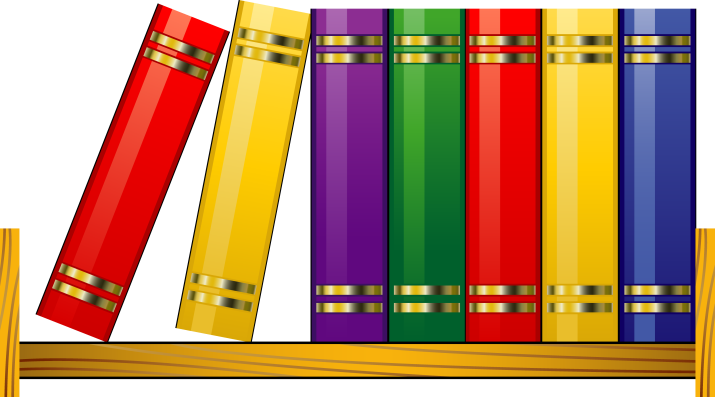 Исаклы2022Уважаемые читатели!Информация по новым поступлениям в библиотеки муниципального района Исаклинский представлена в виде библиографического описания документа и  расположена по отраслям знаний, внутри разделов – в алфавите авторов и заглавий.Местонахождение документа определяется по сигле хранения, проставленной после каждой записи:ЦБ – Межпоселенческая центральная районная библиотека;ДБ – Детская библиотека;КХ – Отдел использования единого фонда, МБА и внестационарного обслуживания;1 ф. – Багряшинская сельская библиотека;2 ф. – Большемикушкинская сельская библиотека;3 ф. – Ганькиноматакская сельская библиотека;4 ф. – Двухключевская сельская библиотека;5 ф. – Ключевская сельская библиотека;6 ф. – Краснобережная сельская библиотека;7 ф. – Малоишуткинская сельская библиотека;8 ф. – Маломикушкинская сельская библиотека;9 ф. – Мордовоаделяковская сельская библиотека;10 ф. – Мордовоишуткинская сельская библиотека;12 ф. – Новоганькинская сельская библиотека;13 ф. – Новочесноковская сельская библиотека;14 ф. – Новоякушкинская сельская библиотека;15 ф. – Пригорская сельская библиотека;16 ф. – Самсоновская сельская библиотека;18 ф. – Саперкинская сельская библиотека;19 ф. – Сокская сельская библиотека;20 ф. – Старовечкановская сельская библиотека;21 ф. – Старочесноковская сельская библиотека;22 ф. – Старошунгутская сельская библиотека;23 ф. – Сухарьматакская сельская библиотека.Отраслевая литератураЕстественные наукиБаур Манфред.Звезды. Космические чудеса / Баур Манфред; перевод с немецкого Л. Калининой. - Москва: Эксмо, 2021. - 48 с.: ил. - (Что есть что). - Текст: непосредственный. - 6+.ДБ-1, КХ-1Баур Манфред.Вселенная. Тайны Космоса / Баур Манфред; перевод с немецкого Л. Калининой. - Москва: Эксмо, 2021. - 48 с.: ил. - (Что есть что). - Текст: непосредственный. - 6+. ДБ-1, КХ-1Все о динозаврах и других древних животных / Д. Брилланте, А. Чесса; перевод с английского А. А. Варлыгиной. - Москва: Эксмо, 2021. - 144 с.: ил. - (National Geographic. Энциклопедии). - Текст: непосредственный. - 12+. ДБ-1, КХ-1Все об обитателях океана: научно-популярное издание. - Москва: АСТ, 2000. - 288 с.: ил. - (Хочу все знать). - Текст: непосредственный. 5ф-1Евдокимова Юлия Владиславовна.Великолепная Прага: город золотого волшебства / Евдокимова Юлия Владиславовна. - Москва: Эксмо, 2021. - 320 с.: ил. - (Есть. Читать. Любить). - Текст: непосредственный. - 16+. КХ-1Живой мир / А. А. Спектор [и др.]. - Москва: АСТ, 2021. - 160 с.: ил. - (4D-энциклопедии с дополненной реальностью). - Текст: непосредственный. - 12+. КХ-1Исмаилова Эсмира.На берегах Босфора: Стамбул в рецептах, историях и криках чаек / Исмаилова Эсмира. - Москва: Эксмо, 2021. - 287 с.: ил. - (Есть. Читать. Любить). - Текст: непосредственный. - 16+. КХ-1, ЦБ-1Конттинен Юсси.Сибирь научит: как финский журналист прожил со своей семьей год в Якутии / Конттинен Юсси; перевод с финского А. Воронковой. - Москва: Эксмо, 2021. - 447 с., 4 л. ил. - (Travel story. Километры приключений). - Текст: непосредственный. - 18+. ЦБ-1Крылов Дмитрий Дмитриевич.Россия / Крылов Дмитрий Дмитриевич, Кульков Дмитрий Евгеньевич. - Москва: Эксмо, 2013. - 1726 с.: ил. + ЛД. - (Путеводители с Дмитрием Крыловым). - Текст: непосредственный. - 16+. ЦБ-1Куценко Михаил.Жуки. Мир удивительных насекомых: наглядный карманный определитель / Куценко Михаил. - Москва: Эксмо, 2020. - 48 с.: ил. - (Природа в кармане). - Текст: непосредственный. - 12+. 12ф-1, ДБ-1, КХ-1Лиман Монти.Сафари по коже: удивительная жизнь органа, который у всех на виду / Лиман Монти; перевод с английского Н. Д. Вершининой. - Москва: Эксмо, 2021. - 368 с. - (Красота в деталях. Научный подход к женскому здоровью). - Текст: непосредственный. - 16+. 12ф-1, КХ-1, ЦБ-1Планета Земля / Д. В. Кошевар [и др.]. - Москва: АСТ, 2021. - 160 с.: ил. - (4D-энциклопедии с дополненной реальностью). - Текст: непосредственный. - 12+. ДБ-1, КХ-1Прам Ричард.Эволюция красоты: как дарвиновская теория полового отбора объясняет животный мир - и нас самих / Прам Ричард; перевод с английского А. Васильевой. - Москва: Манн, Иванов и Фербер, 2021. - 400 с., 8 л. ил. - Текст: непосредственный. - 18+. КХ-1, ЦБ-1Рик Татьяна Геннадиевна.Грибы и улитка Уля / Рик Татьяна Геннадиевна. - Москва: Яуза-каталог, 2020. - 32 с.: ил. - (Детская Вселенная). - Текст: непосредственный. - 0+.12ф-1, 2ф-1, ДБ-1, КХ-1Самара: путеводитель / Кульков Дмитрий Евгеньевич. - Москва: Э, 2018. - 128 с.: ил. + карта. - (Красный гид). - Текст: непосредственный. - 12+.КХ-1, ЦБ-1Схилтхейзен Менно.Дарвин в городе: как эволюция продолжается в городских джунглях / Схилтхейзен Менно. - Москва: Эксмо, 2021. - 346 с. - (Кругозор Дениса Пескова). - Текст: непосредственный. - 16+. 12ф-1, 19ф-1, 2ф-1, ЦБ-1Томас Изабель.Вода / Томас Изабель, Морган Паулина; перевод с английского О. Долгачевой. - Москва: Эксмо, 2020. - 65 с.: ил. - (Что на Земле интересного?). - Текст: непосредственный. - 0+. ДБ-1Чанселлор Дебора.Атлас животных / Чанселлор Дебора; перевод с английского Н. Мироновой. - Москва: Эксмо, 2020. - 48 с.: ил. + карта. - Текст: непосредственный. - 0+. 12ф-1, 9ф-1, ДБ-1, КХ-1Черски Элен.Физика и жизнь: законы природы: от кухни до космоса / Черски Элен; научный редактор А. Минько; перевод с английского И. Веригина. - Москва: Манн, Иванов и Фербер, 2021. - 336 с. - Текст: непосредственный. - 16+. 12ф-1, ЦБ-1Чувашия древняя и вечно молодая: книга-альбом. - Чебоксары: Чувашское книжное изд-во, 2020. - 223 с.: ил. - Текст: непосредственный. 16ф-1, 2ф-1, ЦБ-1Уилкс Джейсон.Математика в огне: нескучный неучебник / Уилкс Джейсон; научный редактор К. Кноп; перевод с английского Е. Поникарова. - Москва: Манн, Иванов и Фербер, 2021. - 512 с. - Текст: непосредственный. - 16+. ЦБ-1Кулинария, домоводствоВкусные блюда на скорую руку / составитель Чеснокова Ю. С. - Харьков: Клуб Семейного Досуга, 2006. - 286 с. - Текст: непосредственный. - 4ф-1Гриднева Елена Николаевна.Волшебные куколки из ткани и трикотажа / Гриднева Елена Николаевна. - Москва: Эксмо, 2019. - 208 с.: ил. - (Подарочные издания. Рукоделие). - Текст: непосредственный. - 12+. КХ-1, ЦБ-1Зайцева Анна Анатольевна.75 изумительных снежинок из бумаги: снежинки, салфетки, звездочки / Зайцева Анна Анатольевна. - Москва: Эксмо, 2020. - 64 с.: ил. - Текст: непосредственный. - 12+. 12ф-1, 19ф-1, ДБ-1, КХ-1Жук Константин Витальевич.Домашняя ферментация / Жук Константин Витальевич. - Москва: Эксмо, 2021. - 96 с.: ил. - (Кулинарное открытие). - Текст: непосредственный. - 16+. КХ-1Коломейко Галина Леонидовна.Шьем просто и со вкусом / Коломейко Галина Леонидовна. - Москва: АСТ, 2018. - 236 с.: ил. - Текст: непосредственный. - 12+. КХ-1, ЦБ-1Корейские салаты: маринады, соусы, заправки: сборник / составитель Круковер В. - Москва: Лабиринт-Пресс, 2000. - 400 с. - Текст: непосредственный. 3ф-1	Моргуновская Юлия Олеговна.Лоскуток и соломинка: русские народные куклы своими руками / Моргуновская Юлия Олеговна. - Москва: Эксмо, 2020. - 160 с.: ил. - (Рукоделие. Настольные книги). - Текст: непосредственный. - 12+. 12ф-1, 9ф-1, КХ-1, ЦБ-1Мартюшева Анастасия.Осваиваем ноутбук за 8 простых шагов: самоучитель для пожилых / Мартюшева Анастасия. - Москва: Эксмо, 2021. - 256 с.: ил. - (Компьютер - это просто). - Текст: непосредственный. - 12+.ЦБ-1Сарлес Саманта.Rock-Art. Камушки на счастье: роспись, раскрашивание, декор для детей и взрослых / Сарлес Саманта; перевод с английского И. А. Корчагиной. - Москва: Эксмо, 2020. - 160 с.: ил. - Текст: непосредственный. - 12+. КХ-1, ЦБ-1Симаков Владимир Георгиевич.Печи, камины и барбекю для дачи: полная энциклопедия кладки, установки и ремонта своими руками / Симаков Владимир Георгиевич. - Москва: Эксмо, 2021. - 272 с.: ил. - (Дачный помощник). - Текст: непосредственный. - 12+. КХ-1, ЦБ-1Спирина Алена Вениаминовна.Национальные пироги: проверенные рецепты пирогов со всего света / Спирина Алена Вениаминовна. - Москва: Эксмо, 2021. - 160 с.: ил. - (Кулинарное открытие). - Текст: непосредственный. - 12+. КХ-1Фирстова Татьяна Викторовна.Wow, нас всех связали!: 11 авторских амигуруми, которые не дадут заскучать / Фирстова Татьяна Викторовна. - Москва: Эксмо, 2021. - 160 с.: ил. - (Популярная энциклопедия современного рукоделия). - Текст: непосредственный. - 12+.КХ-1, ЦБ-1Храпова Марина Дмитриевна.Валяние из шерсти: самое полное и понятное пошаговое руководство для начинающих / Храпова Марина Дмитриевна, Барц Диана Руслановна, Маслова Наталья Владимировна. - Москва: Эксмо, 2020. - 272 с.: ил. - (Новейшая энциклопедия рукоделия). - Текст: непосредственный. - 12+.КХ-1Сельское хозяйствоАтлас комнатных растений: 400 популярных видов. - Москва: Эксмо, 2005. - 432 с.: ил. - Текст: непосредственный. 22ф-1Крэнстон Джонатан.Записки путешествующего ветеринара: нескучные истории о диких пациентах / Крэнстон Джонатан; перевод с английского Т. Л. Платоновой. - Москва: Эксмо, 2021. - 368 с.: ил. - (Тайны жизни животных). - Текст: непосредственный. - 12+. ДБ-1, КХ-1Охота и рыбалка в Самарской области / П. Д. Москвитина; составители Дружинин А. Н., Дружинина Н. А. - Самара: Новая техника, 2021. - 184 с. - Текст: непосредственный. 12ф-1, 14ф-1, 16ф-1, 19ф-1, 22ф-1, 2ф-1, 3ф-1, 4ф-1, 5ф-1, 6ф-1, 7ф-1, 8ф-1, ДБ-1, ЦБ-1Храмова Елена.Разведение кроликов без ошибок: руководство для начинающих фермеров / Храмова Елена. - Москва: Эксмо, 2020. - 320 с.: ил. - (Школа фермера). - Текст: непосредственный. - 12+. 12ф-1, 2ф-1, 9ф-1, КХ-1, ЦБ-1Энциклопедия комнатного цветоводства. - Харьков: Клуб Семейного Досуга, 2006. - 512 с. - Текст: непосредственный. 7ф-1МедицинаМакунин Дмитрий Александрович.Грибы лечат / Макунин Дмитрий Александрович. - Москва: Эксмо, 2020. - 160 с.: ил. - (Лечение доступными средствами). - Текст: непосредственный. - 12+. 12ф-1, 19ф-1, КХ-1, ЦБ-1Бубновский Сергей Михайлович.Домашние уроки здоровья: гимнастика без тренажеров / Бубновский Сергей Михайлович. - Москва: Эксмо, 2021. - 190 с.: ил. - Текст: непосредственный. - 16+. 12ф-1, КХ-1, ЦБ-1Ли Кори Жасмин.Мамина нелюбовь: как исцелить скрытые раны от несчасливого детства / Ли Кори Жасмин; перевод с английского С. Богданова. - Москва: Эксмо, 2021. - 400 с. - (Травма и исцеление. Истории психотерапевтов). - Текст: непосредственный. - 16+. 12ф-1, 19ф-1, КХ-1, ЦБ-1Лифляндский Владислав Геннадьевич.Здоровый желудок: пищеварительная система / Лифляндский Владислав Геннадьевич. - Санкт-Петербург: Амфора, 2013. - 64 с.: ил. - Текст: непосредственный. ЦБ-1	Малоземов Сергей Александрович.Непробиваемый иммунитет: как не болеть никогда, и правда ли прививки убивают / Малоземов Сергей Александрович. - Москва: Эксмо, 2021. - 223 с. - Текст: непосредственный. - 16+. 12ф-1, 2ф-1, КХ-1, ЦБ-1Накамура Какуко.Здоровое и гибкое тело на всю жизнь. Система доктора Накамура: 35 упражнений для суставов и мышц, подходящих тем, кто мало двигается / Накамура Какуко; перевод с английского Н.А. Соломкиной. - Москва: Эксмо, 2020. - 160 с.: ил. - Текст: непосредственный. - 12+. 12ф-1, КХ-1, ЦБ-1	Новоселов Валерий Михайлович.Азбука долгожителя / Новоселов Валерий Михайлович. - Москва: Эксмо, 2021. - 336 с. - (Легендарные врачи рекомендуют). - Текст: непосредственный. - 16+. КХ-1, ЦБ-1Соловьева Ольга Михайловна.Здоровое сердце: сердечно-сосудистая система: научно-популярное издание / Соловьева Ольга Михайловна, В. М. Лифляндский, Е. А. Полякова. - Санкт-Петербург: Амфора, 2013. - 64 с.: ил. - Текст: непосредственный. ЦБ-1Общественные науки, энциклопедии, сборники игрВключи логику! / И. Финнеган; перевод с английского Е. И. Саломатиной. - Москва: Эксмо, 2021. - 160 с.: ил. - (Игры для умников). - Текст: непосредственный. - 6+. 12ф-1, ДБ-1Ликум Аркадий.Скажи мне почему: популярная энциклопедия для детей: в 5 т. Т. 2 / Ликум Аркадий. - Москва: Дрофа, 1997. - 336 с. - Текст: непосредственный.19ф-1Ликум Аркадий.Скажи мне почему: популярная энциклопедия для детей: в 5 т. Т. 3 / Ликум Аркадий. - Москва: Дрофа, 1997. - 336 с. - Текст: непосредственный. 19ф-1Ликум Аркадий.Скажи мне почему: популярная энциклопедия для детей: в 5 т. Т. 4 / Ликум Аркадий. - Москва: Дрофа, 1997. - 256 с. - Текст: непосредственный. 19ф-1Ликум Аркадий.Скажи мне почему: популярная энциклопедия для детей: в 5 т. Т. 5 / Ликум Аркадий. - Москва: Дрофа, 1997. - 256 с. - Текст: непосредственный.19ф-1Ломакина Полина Владимировна.Борис Семенович Якоби: 21 сентября 1801-27 февраля 1874 / Ломакина Полина Владимировна. - Москва: Комсомольская правда, 2016. - 95 с. - Текст: непосредственный. - 12+. ДБ-1	Лучшие игры в дорогу для всей семьи: 30 классных игр внутри. - Москва: Эксмо, 2021. - 88 с.: ил. - (Территория игры). - Текст: непосредственный. - 12+. 12ф-1, 19ф-1, ДБ-1Министерство культуры, по делам национальностей и архивного дела Чувашской Республики.Календарь года. 2021 / составители Семенова П. А., Алексеева О. Э. - Чебоксары: Пегас, 2020. - 283 с. - Текст: непосредственный. 16ф-1, 2ф-1Мухамедшина Алсу.Жизнь по полочкам. Организуй порядок в голове и доме / Мухамедшина Алсу. - Москва: АСТ, 2021. - 224 с. - (Звезда инстаграма). - Текст: непосредственный. - 16+. КХ-1, ЦБ-1Окслейд Крис.Энциклопедия выживания в лесу без компьютера и телефона / Окслейд Крис; Перевод с английского Т. Долматовой, И. Усовой. - Москва: АСТ, 2021. - 128 с.: ил. - (Почему, зачем и как?). - Текст: непосредственный. - 6+. 12ф-1, ДБ-1, КХ-1От Соломона до Трампа: мысли, афоризмы и шутки знаменитых мужчин / составитель К. Душенко. - 7-е изд. - Москва: Эксмо, 2019. - 592 с.: ил. - (За словом в карман). - Текст: непосредственный. - 16+.ЦБ-1Семенов Василий Васильевич.Четверть века - в едином строю [Текст] / Семенов Василий Васильевич. - Самара: Офорт, 2012. - 512 с.: ил. - Текст: непосредственный. 10ф-1, 12ф-1, 16ф-1, 17ф-1, 18ф-1, 19ф-1, 1ф-1, 22ф-1, 23ф-1, 2ф-1, 4ф-1, 7ф-1, 8ф-1, 9ф-1, КХ-1, ЦБ-1Стафф, баронесса.Этикет для благородных девиц, или Как нравиться мужчинам: перевод с французского / Стафф, баронесса. - Москва: АСТ, 2019. - 224 с. - (Этикет и стиль: лучшие книги). - Текст: непосредственный. - 6+. КХ-1Сухин Игорь Георгиевич.Шахматы для самых маленьких: книга-сказка для совместного чтения родителей и детей / Сухин Игорь Георгиевич. - Москва: АСТ, 2021. - 286 с.: ил. - Текст: непосредственный. - 6+. ДБ-1ИсторияБешанов Владимир Васильевич.Брестская крепость: правда о легендарной обороне / Бешанов Владимир Васильевич. - Москва: Яуза-каталог, 2021. - 352 с.: ил. - (Великая Отечественная война. Особое мнение). - Текст: непосредственный. - 16+.12ф-1, 9ф-1, ЦБ-1Бушков Александр Александрович.Крым и крымчане. Тысячелетняя история раздора / Бушков Александр Александрович. - Москва: Эксмо, 2021. - 384 с. - (Шокирующая история Российской империи). - Тест: непосредственный. - 16+.ЦБ-1Евдокимов Александр Витальевич.Бунтари и мятежники: политические дела из истории России / Евдокимов Александр Витальевич. - Москва: Эксмо, 2021. - 288 с. - (Русская цивилизация). - Текст: непосредственный. - 18+. ЦБ-1	Исаев Алексей Валерьевич.История Великой Отечественной войны 1941-1945 гг. в одном томе / Исаев Алексей Валерьевич, Драбкин Артем Владимирович. - Москва: Яуза-каталог, 2021. - 576 с. - (Главные книги о войне. Подлинная история великих войн). - Текст: непосредственный. - 16+. КХ-1, ЦБ-1Ишимова Александра Осиповна.История России в рассказах для детей / Ишимова Александра Осиповна. - Москва: Эксмо, 2021. - 816 с. - Текст: непосредственный. - 6+. 12ф-1, 19ф-1, 5ф-1, ДБ-1Матисзак Филипп.Один день в Древнем Риме: 24 часа из жизни людей, живших там / Матисзак Филипп; перевод с английского К. Истомина. - Москва: Эксмо, 2021. - 304 с.: ил. - (Путешественники во времени). - Текст: непосредственный. - 16+. 12ф-1, 19ф-1, ЦБ-1Мораес Тиаго де.История всего мира для детей / Мораес Тиаго де; перевод с английского А. И. Жданова. - Москва: АСТ, 2021. - 96 с.: ил. - (История в рассказах и картинках). - Текст: непосредственный. - 6+. КХ-1Мусалов Андрей Николаевич.Хроники Даманского / Мусалов Андрей Николаевич. - Москва: Яуза-каталог, 2019. - 336 с.: ил. - (Правдивая история России). - Текст: непосредственный. - 16+. 12ф-1, 19ф-1, 2ф-1, ЦБ-1Наумов Никифор Егорович.Из кладовой народной памяти: свод этнографических понятий: на чувашском языке / Наумов Никифор Егорович. - Чебоксары: Чувашское книжное изд-во, 2010. - 320 с.: ил. - Текст: непосредственный.12ф-1, 2ф-1Нонтон Крис.В поисках гробниц Древнего Египта: тайны Нефертити, Александра Македонского, Клеопатры / Нонтон Крис; научный редактор А. Низова; перевод с английского Е. Пивоварова. - Москва: Манн, Иванов и Фербер, 2020. - 394 с.: ил. - Текст: непосредственный. - 16+. ЦБ-1Рахлей Сабрина.Древний Египет. Золотое царство на Ниле / Рахлей Сабрина; перевод с немецкого Е. Явецкой. - Москва: Эксмо, 2021. - 48 с.: ил. - (Что есть что). - Текст: непосредственный. - 0+. 12ф-1, 2ф-1, ДБ-1, КХ-1Российские самодержцы. 1801-1917. - Москва: Международные отношения, 1993. - 400 с. - Текст: непосредственный. ЦБ-1Свет минувших веков. - Исаклы: Б. и., 2008. - 50 с. - Текст: непосредственный. 14ф-1, 16ф-1, 22ф-1, 2ф-1, 8ф-1, ДБ-1, ЦБ-1Чайковская Ольга Георгиевна.Екатерина Великая. Императрица: царствование Екатерины II / Чайковская Ольга Георгиевна. - Москва: Эксмо, 2019. - 384 с. - (Супер-премьеры кино и ТВ). - Текст: непосредственный. - 16+. КХ-1, ЦБ-1Чуваши Присвияжья: история и культура. - Чебоксары: Чувашское книжное изд-во, 2015. - 304 с.: ил. - Текст: непосредственный. 12ф-1, ЦБ-1Чувашская Республика: история и современность / под редакцией Иванова В. П. - Чебоксары: Чувашское книжное изд-во, 2018. - 224 с.: ил. - Текст: непосредственный. 16ф-1, КХ-1Энциклопедия чувашских сел Самарской области: историко-этнографические материалы / автор-составитель Симаков В. Е.: учебное пособие. - Самара: НТЦ, 2008. - 405 с. - Текст: непосредственный. - 12+. 2ф-1ЭкономикаДизайн ИКЕА: как создавать продукты, которые невозможно не купить / Nikkei Design; перевод с английского И. Заболотновой. - Москва: Эксмо, 2021. - 192 с.: ил. - (PRO бренды. Как создавались легендарные компании). - Текст: непосредственный. - 12+.12ф-1, КХ-1, ЦБ-1Драган Майя.Бизнес на всю катушку: как построить свое дело без стартового капитала / Драган Майя. - Москва: Эксмо, 2021. - 192 с.: ил. - (Ты можешь все! Книги о финансах, бизнесе и карьере). - Текст: непосредственный. - 16+. ЦБ-1Назарова Альбина.Ты можешь!: главная книга для девушек, мечтающих о бизнесе / Назарова Альбина. - Москва: Эксмо, 2020. - 224 с. - (Как это работает в России). - Текст: непосредственный. - 16+. ЦБ-1Основы энергосбережения и экологической безопасности: Учебное пособие для общеобразовательных организаций / Государственная корпорация - Фонд содействия реформированию жилищно-коммунального хозяйства. - Краснодар: Перспективы образования, 2021. - 256 с.: ил. - Текст: непосредственный. 10ф-1, 12ф-2, 14ф-1, 16ф-1, 17ф-1, 18ф-1, 19ф-1, 1ф-1, 20ф-1, 21ф-1, 22ф-1, 23ф-1, 2ф-1, 3ф-1, 4ф-1, 5ф-1, 6ф-1, 7ф-1, 8ф-1, 9ф-1, ДБ-2, КХ-1Перу Дина.Пора действовать: волшебный пендель к высоким доходам на удаленке / Перу Дина. - Москва: Эксмо, 2020. - 352 с. - Текст: непосредственный. - 16+. КХ-1, ЦБ-1Чанг Ха-Джун.Как устроена экономика / Чанг Ха-Джун; научный редактор Э. Кондукова; перевод с английского Е. Ивченко. - 8-е изд. - Москва: Манн, Иванов и Фербер, 2021. - 320 с. - (Популярная экономика). - Текст: непосредственный. - 16+. КХ-1, ЦБ-1ПравоАндрианова Наталья Аркадьевна.Я гражданин России / Андрианова Наталья Аркадьевна. - Москва: Эксмо, 2021. - 248 с.: ил. - (Детям о праве). - Текст: непосредственный. - 6+. ДБ-1Астахов Павел Алексеевич.Детям о праве: дорога, улица, семья, школа, отдых, магазин, государство / Астахов Павел Алексеевич. - Москва: Эксмо, 2020. - 608 с.: ил. - Текст: непосредственный. - 0+. ДБ-1Гражданский кодекс Российской Федерации: текст с последними изменениями и дополнениями на 1 октября 2021 года. Ч. 1-4. - Москва: Эксмо, 2021. - 640 с. - (Законы и кодексы). - Текст: непосредственный. 12ф-1, КХ-1, ЦБ-1Жилищный кодекс Российской Федерации: текст с изменениями и дополнениями на 1 октября 2021 года + сравнительная таблица изменений. - Москва: Эксмо, 2021. - 256 с. - (Актуальное законодательство). - Текст: непосредственный. 12ф-1, КХ-1, ЦБ-1Кодекс Российской Федерации об административных правонарушениях: текст с изменениями и дополнениями на 1 октября 2021 года + сравнительная таблица изменений + путеводитель по судебной практике. - Москва: Эксмо, 2021. - 976 с. - (Актуальное законодательство). - Текст: непосредственный. 12ф-1, КХ-1, ЦБ-1ПедагогикаБелолипецкий Сергей Алексеевич.Метод врожденной успеваемости: быстро читаем / Белолипецкий Сергей Алексеевич. - Москва: Эксмо, 2020. - 96 с.: ил. - Текст: непосредственный. - 0+. 12ф-1, ДБ-1, КХ-1Карточки-говорилки: набор карточек для дошкольного возраста / составитель О. А. Новиковская. - Москва: АСТ, 2021. - 48 с.: ил. - (Большие развивающие карточки для малышей). - Текст: непосредственный. - 0+. ДБ-1, КХ-1Козловская Катажина.Правила поведения: дома и на улице / Козловская Катажина; перевод с польского Л. Вагаповой. - Москва: Эксмо, 2020. - 48 с.: ил. - Текст: непосредственный. - 0+. 12ф-1, 19ф-1, ДБ-1, КХ-1Снежинкина Дина.Все о Деде Морозе. Все о Снегурочке / Снежинкина Дина. - Москва: Эксмо, 2021. - 40 с.: ил. - Текст: непосредственный. - 0+. КХ-1Теллески Себастьян.Большие заботы веселых кроликов: в поисках Голубой Морковки / Теллески Себастьян; перевод с французского Е. Ю. Кожиной. - Москва: Эксмо, 2019. - 28 с.: ил. - Текст: непосредственный. - 0+. КХ-1Ткаченко Татьяна Александровна.Логопедические упражнения / Ткаченко Татьяна Александровна. - Москва: Эксмо, 2021. - 88 с.: ил. - Текст: непосредственный. - 0+.12ф-1, ДБ-1Языкознание, литературоведениеАндреев Иван Андреевич.Чувашский язык: практический курс / Андреев Иван Андреевич. - 3-е изд. - Чебоксары: Чувашское книжное изд-во, 2011. - 304 с. - Текст: непосредственный. 12ф-1, КХ-1Артемьев Юрий Михайлович.Метки судьбы: литературно-критические статьи: на чувашском языке / Артемьев Юрий Михайлович. - Чебоксары: Чувашское книжное изд-во, 2015. - 160 с. - Текст: непосредственный. - 18+. 16ф-1, 23ф-1Битов Андрей Георгиевич.В ожидании осени / Битов Андрей Георгиевич. - Москва: Эксмо, 2021. - 192 с. - Текст: непосредственный. - 16+. 12ф-1, 9ф-1, ЦБ-1Жаринов Николай Евгеньевич.Исповедь литературоведа: как понимать книги от Достоевского до Кинга / Жаринов Николай Евгеньевич. - Москва: Эксмо, 2021. - 144 с.: ил. - (Искусство с блогерами). - Текст: непосредственный. - 18+.КХ-1, ЦБ-1Исследователи чувашского языка: биобиблиографический указатель / Деменцова Г. А. и др. - Чебоксары: Чувашское книжное изд-во, 2006. - 288 с. - Текст: непосредственный. 12ф-1, ЦБ-1История чувашской литературы ХХ века. Ч. 1: 1900-1955 годы. - Чебоксары: Чувашское книжное изд-во, 2015. - 432 с. - Текст: непосредственный. 12ф-1, 2ф-1Маланка Татьяна Григорьевна.Наглядная литература: справочник школьника / Маланка Татьяна Григорьевна. - Москва: Эксмо, 2021. - 144 с.: ил. - (Новый справочник школьника с дудлами). - Текст: непосредственный. - 6+. 12ф-1, 19ф-1, 2ф-1, ДБ-1Ожегов Сергей Иванович.Толковый словарь русского языка / Ожегов Сергей Иванович, Н. Ю. Шведова. - 4-е изд. - Москва: А Темп, 2017. - 896 с. - Текст: непосредственный. ЦБ-1Пословицы и поговорки русского народа / составитель Безденежных Н.В. - Ростов-на-Дону: Феникс, 2012. - 349 с. - (Золотой фонд). - Текст: непосредственный. 14ф-1, ДБ-1, ЦБ-1Розенталь Дитмар Эльяшевич.Русский язык: сборник правил и упражнений / Розенталь Дитмар Эльяшевич. - Москва: Эксмо, 2020. - 464 с. - Текст: непосредственный. - 6+. 12ф-1Русский язык: учебник. 8 класс / М. М. Разумовская [и др.]. - 8-е изд. - Москва: Дрофа, 2020. - 288 с.: ил. - (Российский учебник). - Текст: непосредственный. 12ф-1Скворцов Михаил Иванович.Русско-чувашский словарь правовых знаний / Скворцов Михаил Иванович, Семенов Демьян Филиппович. - Чебоксары: Чувашское книжное изд-во, 2016. - 400 с. - Текст: непосредственный. 12ф-1, ЦБ-1Хузангай Петр Петрович: научно-вспомогательный библиографический указатель. - Чебоксары: Национальная библиотека Чувашской Республики, 2007. - 260 с. - Текст: непосредственный. 12ф-1, 16ф-1Чувашский язык и литература. Учебники и пособия: библиографический указатель. - Чебоксары: Национальная библиотека Чувашской Республики, 2012. - 144 с. - Текст: непосредственный. 12ф-1, 16ф-1Чувашское литературоведение и критика. 1990-2010: библиографический указатель. - Чебоксары: Национальная библиотека Чувашской Республики, 2014. - 508 с. - Текст: непосредственный. 12ф-1, 16ф-1ИскусствоА музы не молчали...: альбом-каталог: проект посвящается мастерами и детьми Году культуры-2014, празднованию в 2015 году 70-летия победы советского народа в Великой Отечественной войне 1941-1945 гг. / составитель Маргина Е. И. - Самара: Самарский филиал Российского фонда культуры, 2014. - 100 [1] с.: ил. + CD. - Текст: непосредственный. ДБ-1Архитектор Александр Щербачев. На стыке эпох. XIX-XX вв. / автор-составитель Сапожникова И. В. - Самара: Слово, 2020. - 160 с.: ил. - Текст: непосредственный. 12ф-1, 14ф-1, 16ф-1, 17ф-1, 18ф-1, 19ф-1, 1ф-1, 20ф-1, 21ф-1, 22ф-1, 23ф-1, 2ф-1, 3ф-1, 4ф-1, 5ф-1, 6ф-1, 8ф-1, 9ф-1, КХ-1, ЦБ-1Бушуева Л. И.Композиторы Чувашии: биобиблиографический справочник / Л. И. Бушуева, Ю. А. Илюхин. - Чебоксары: Чувашское книжное изд-во, 2014. - 512 с.: ил. - Текст: непосредственный. 12ф-1, ЦБ-1Вагапов Арслан Степанович.Акатуй / Вагапов Арслан Степанович, Вагапова Нина Григорьевна. - 2-е изд. - Чебоксары: Чувашское книжное изд-во, 2014. - 192 с.: ил. + DVD. - Текст: непосредственный. 2ф-1, ЦБ-1Вощинин Игорь.Джаз в Самаре: вчера и сегодня / Вощинин Игорь, Ю. Хмельницкий. - Самара: Культурная инициатива, 2013. - 115 с.: 12 л. фот. – Текст: непосредственный.19ф-1, ЦБ-1Иванов Валерий Семенович.Приношение маэстро / Иванов Валерий Семенович. - Самара: Стандарт, 2020. - 192 с.: ил. - Текст: непосредственный. 12ф-1, 19ф-1, 2ф-1, 9ф-1, ЦБ-1Комарницкая Ольга Анатольевна.Декупаж и антураж: авторские техники декора для стильного интерьера / Комарницкая Ольга Анатольевна. - Москва: Эксмо, 2020. - 144 с.: ил. - (Популярная энциклопедия современного рукоделия). - Текст: непосредственный. - 6+. КХ-1Крым. Чувство Родины: выставка произведений художников России / составитель Кондулуков С. Н. - Самара: Принт-ру, 2020. - 72 с.: ил. - Текст: непосредственный. 12ф-1, 14ф-1, 16ф-1, 19ф-1, 2ф-1, 5ф-1, 8ф-1, 9ф-1, ДБ-1, ЦБ-1Моя звезда на небе: книга-альбом / составитель Хузангай П. А. - Чебоксары: Чувашское книжное изд-во, 2015. - 96 с.: ил. - Текст: непосредственный. - 12+. 2ф-1, ЦБ-1Песни о Российской деревне ХХ века. - Красноярск: Буква, 2003. - 288 с. – Текст: непосредственный.2ф-1, ЦБ-1Плотников Владимир Иванович.Самарские тайны российского кино / Плотников Владимир Иванович. - Самара: [б. и.], 2016. - 208 с.: ил. - Текст: непосредственный. ЦБ-1Поддубная Р. П.И жизни след оставили свой / Р. П. Поддубная. - Самара: Стандарт, 2020. - 236 с.: ил. - (Очерки разных лет. Вып. 2). - Текст: непосредственный. 12ф-1, ЦБ-1Региональная художественная выставка, посвященная 75-летнему юбилею Победы в Великой Отечественной войне: каталог произведений / составитель Орлова М. П. - Самара: Принт-ру, 2020. - 160 с.: ил. - Текст: непосредственный. 12ф-1, 9ф-1, ДБ-1, ЦБ-1Рисуем / перевод с японского М. Попова. - Москва: Манн, Иванов и Фербер, 2021. - 80 с.: ил. - (Kumon. Давай заниматься!). - Текст: непосредственный. - 0+. ДБ-1Шатунова Светлана Сергеевна.Валентин Захарович Пурыгин. 1926-2002: произведения из собрания Самарского художественного музея / Шатунова Светлана Сергеевна, Петрова Татьяна Анатольевна. - Самара: Принт-ру, 2020. - 152 с.: ил. - (Прекрасного след). - Текст: непосредственный. 12ф-1, ЦБ-1Шматова Ольга Валериевна.Самоучитель по рисованию акварелью / Шматова Ольга Валериевна. - Москва: Эксмо, 2021. - 80 с.: ил. - (Учимся рисовать с Ольгой Шматовой). - Текст: непосредственный. - 6+.ДБ-1, КХ-1, ЦБ-1Федотова Иоланта Валерьевна.Правила дизайна: 1000 советов как сделать ремонт без дизайнера / Федотова Иоланта Валерьевна. - Москва: Эксмо, 2021. - 304 с.: ил. - Текст: непосредственный. - 16+. КХ-1Ходж Сьюзи.Искусство: энциклопедия для детей / Ходж Сьюзи, Тейлор Девид; перевод с английского М. Шепелевой. - 2-е изд. - Москва: Манн, Иванов и Фербер, 2020. - 208 с.: ил. - Текст: непосредственный. - 6+. КХ-1Я - иллюстратор / Министерство культуры Самарской области; ГБУК "Самарская областная детская библиотека": составитель Бакаева Ю. А. - Самара: Б. и., 2019. - 98 с.: ил. - Текст: непосредственный. - 0+. 8ф-1РелигияВаренцова Юлия Олеговна.День ангела: рассказы о святых / Варенцова Юлия Олеговна. - Москва: Эксмо, 2021. - 238 с., 4 л. ил. - Текст: непосредственный. - 16+. 12ф-1, 2ф-1, КХ-1, ЦБ-1Игнатий (Брянчанинов) святитель.Избранные письма / Игнатий (Брянчанинов) святитель; составитель Осипов А. И. - Москва: Алавастр, 2017. - 512 с. - Текст: непосредственный. 12ф-1, КХ-1, ЦБ-1Конопленко Андрей Анатольевич.Оптина пустынь: история места и святынь, наставления старцев, современная жизнь / Конопленко Андрей Анатольевич. - Москва: Эксмо, 2021. - 350 с., 4 л. ил. - (Православная библиотека). - Текст: непосредственный. - 16+. ЦБ-1Лекарство от греха: притчи. - Москва: Новая мысль, 2020. - 288 с. - Текст: непосредственный. ЦБ-1Никон (Воробьев), игумен.Путь духовной жизни / Воробьев Николай Николаевич; составитель Осипов А. И. - Москва: Алавастр, 2018. - 240 с. - Текст: непосредственный. 12ф-1, 14ф-1, 16ф-1, 17ф-1, 21ф-1, 22ф-1, 23ф-1, 2ф-1, 3ф-1, 4ф-1, 5ф-1, 6ф-1, 7ф-1, 8ф-1, ЦБ-1Осипов Алексей Ильич.Бог / Осипов Алексей Ильич. - 5-е изд. - Москва: Православное братство святого апостола Иоанна Богослова, 2015. - 192 с.: ил. - Текст: непосредственный. 12ф-1, 14ф-1, 16ф-1, 1ф-1, 22ф-1, 23ф-1, 2ф-1, 3ф-1, 4ф-1, 5ф-1, 6ф-1, 7ф-1, 8ф-1, 9ф-1, ЦБ-1Осипов Алексей Ильич.Жизнь с Евангелием: комментарии к Евангелию от Матфея / Осипов Алексей Ильич. - 2-е изд. - Москва: Никея, 2019. - 332 с. - (Открывая православие). - Текст: непосредственный. - 12+. 12ф-1, 14ф-1, 16ф-1, 17ф-1, 18ф-1, 19ф-1, 21ф-1, 22ф-1, 23ф-1, 2ф-1, 3ф-1, 6ф-1, 8ф-1, 9ф-1, ЦБ-1Осипов Алексей Ильич.Любовь, брак, семья / Осипов Алексей Ильич. - 3-е изд. - Москва: Православное братство святого апостола Иоанна Богослова, 2017. - 174 с.: ил. + СD. - Текст: непосредственный. 12ф-1, 14ф-1, 16ф-1, 19ф-1, 1ф-1, 20ф-1, 23ф-1, 2ф-1, 3ф-1, 4ф-1, 6ф-1, 7ф-1, 8ф-1, 9ф-1, ЦБ-1Осипов Алексей Ильич.Посмертная жизнь души: беседы современного богослова / Осипов Алексей Ильич. - 8-е изд. - Москва: Данилов мужской монастырь, 2017. - 224 с.: ил. + СD. - (Из времени - в вечность). - Текст: непосредственный. 15, из них: 12ф-1, 14ф-1, 16ф-1, 17ф-1, 18ф-1, 19ф-1, 21ф-1, 22ф-1, 23ф-1, 2ф-1, 4ф-1, 5ф-1, 7ф-1, 8ф-1, ЦБ-1Осипов Алексей Ильич.Таинство Крещения: в помощь катехизаторам, восприемникам и готовящимся принять Крещение / Осипов Алексей Ильич. - Москва: Московская Патриархия Русской Православной Церкви, 2019. - 144 с. - Текст: непосредственный. 12ф-1, 14ф-1, 16ф-1, 18ф-1, 19ф-1, 1ф-1, 22ф-1, 23ф-1, 2ф-1, 3ф-1, 5ф-1, 6ф-1, 8ф-1, 9ф-1, ЦБ-1Православная энциклопедия. Т. 52: Ной - Онуфрий/ под редакцией Патриарха Московского и всея Руси Кирилла. - Москва: Православная энциклопедия, 2018. - 752 с.: ил. - Текст: непосредственный. 10ф-1, 18ф-1, 19ф-1, 1ф-1, 20ф-1, 5ф-1, 9ф-1, ЦБ-1Православная энциклопедия. Т. 53: Онуфрий - Павел/ под редакцией Патриарха Московского и всея Руси Кирилла. - Москва: Православная энциклопедия, 2019. - 752 с.: ил. - Текст: непосредственный.10ф-1, 18ф-1, 19ф-1, 1ф-1, 20ф-1, 5ф-1, 9ф-1, ЦБ-1Православная энциклопедия. Т. 54: Павел - Пасхальная хроника/ под редакцией Патриарха Московского и всея Руси Кирилла. - Москва: Православная энциклопедия, 2019. - 752 с.: ил. - Текст: непосредственный. 10ф-1, 18ф-1, 19ф-1, 1ф-1, 20ф-1, 5ф-1, 9ф-1, ЦБ-1Православная энциклопедия. Т. 55: Пасхальные споры - Петр Дамаскин/ под редакцией Патриарха Московского и всея Руси Кирилла. - Москва: Православная энциклопедия, 2019. - 752 с.: ил. - Текст: непосредственный. 10ф-1, 18ф-1, 19ф-1, 1ф-1, 20ф-1, 5ф-1, 9ф-1, ЦБ-1ПсихологияФабер Адель.Как говорить, чтобы подростки слушали, и как слушать, чтобы подростки говорили / Фабер Адель, Мазлиш Элейн; перевод с английского Д. Куликова. - Москва: Эксмо, 2021. - 240 с.: ил. - Текст: непосредственный. - 12+. КХ-1, ЦБ-1Рисс Сюзанна.В разводе и счастлива: как пройти через расставание и создать жизнь, которую вы полюбите / Рисс Сюзанна, Соквелл Джилл; перевод с английского Э. Мельник. - Москва: Эксмо, 2021. - 368 с. - Текст: непосредственный. - 16+. 12ф-1, КХ-1, ЦБ-1Кес Екатерина.Воспитание без криков и наказаний: мудрые ответы на главные вопросы родителей / Кес Екатерина. - Москва: Эксмо, 2021. - 220 с. - (Мама online. Книги для современных родителей). - Текст: непосредственный. - 16+. 12ф-1, КХ-1, ЦБ-1Ялом Ирвин.Все мы творения на день / Ялом Ирвин; перевод с английского Е. Перовой. - Москва: Эксмо, 2021. - 224 с. - (Ирвин Ялом. Легендарные книги). - Текст: непосредственный. - 16+. 12ф-1, 2ф-1, КХ-1, ЦБ-1Ялом Ирвин.Вопрос смерти и жизни / Ялом Ирвин, Ялом Мэрилин; перевод с английского А.А. Чечиной. - Москва: Эксмо, 2021. - 236 с.: ил. - (Ирвин Ялом. Легендарные книги). - Текст: непосредственный. - 16+. ЦБ-1Варол Озан.Думай как Илон Маск: и другие простые стратегии для гигантского скачка в работе и жизни / Варол Озан; перевод с английского А.Д. Щербининой. - Москва: Эксмо, 2021. - 352 с. - Текст: непосредственный. - 16+. ЦБ-1Харди Даррен.Накопительный эффект: от поступка - к привычке, от привычки - к выдающимся результатам / Харди Даррен; перевод с английского М. Кондрашовой. - Москва: Эксмо, 2021. - 224 с.: ил. - Текст: непосредственный. - 16+. КХ-1, ЦБ-1	Фексеус Хенрик.Шестое чувство: незаменимое руководство по навыкам общения / Фексеус Хенрик; перевод со шведского А. Шаболтас. - Москва: АСТ, 2019. - 352 с.: ил. - (Искусство манипуляции). - Текст: непосредственный. - 16+. 12ф-1, 9ф-1, ЦБ-1Китагава Ясуси.Благодаря встрече с тобой: 7 свиданий, которые изменили мою жизнь / Китагава Ясуси; перевод с английского Е. А. Рябовой. - Москва: Эксмо, 2021. - 224 с. - Текст: непосредственный. - 16+. - 12ф-1, 19ф-1, ЦБ-1Хей Луиза.Исцеляющая сила мысли / Хей Луиза. - Москва: Эксмо, 2021. - 448 с.: ил. - Текст: непосредственный. - 16+. КХ-1, ЦБ-1Художественная литератураАбгарян Наринэ Юрьевна.Зулали / Абгарян Наринэ Юрьевна. - Москва: АСТ, 2021. - 320 с.: ил. - (Люди, которые всегда со мной). - Текст: непосредственный. - 16+. 12ф-1, КХ-1, ЦБ-1Агалаков Дмитрий Валентинович.Ордынский волк. Самаркандский лев: исторический роман / Агалаков Дмитрий Валентинович. - Самара: Самарское отделение Литфонда, 2020. - 304 с. - (Литературное приложение к серии "Лидеры Самарского края". Вып. 1). - Текст: непосредственный. 12ф-1, 19ф-1, 2ф-1, 9ф-1, КХ-1, ЦБ-1Андреев Леонид Николаевич.Иуда Искариот / Андреев Леонид Николаевич. - Москва: Эксмо, 2021. - 256 с. - (Яркие страницы). - Текст: непосредственный. - 16+. 12ф-1, 2ф-1, 9ф-1, ЦБ-1Анищенко Михаил Всеволодович.Собрание сочинений: в 2 томах. Т. 1: Поэзия / Анищенко Михаил Всеволодович. - Самара: Русское эхо, 2020. - 640 с. - Текст: непосредственный. 12ф-1, 19ф-1, 2ф-1, ЦБ-1Арабов Юрий Николаевич.Чудо: роман / Арабов Юрий Николаевич. - Москва: АСТ, 2009. - 221 с. - Текст: непосредственный. 7ф-1, 9ф-1, КХ-1, ЦБ-1Арбатова Мария Ивановна.Вышивка по ворованной ткани: роман / Арбатова Мария Ивановна. - Москва: Эксмо, 2022. - 464 с. - Текст: непосредственный. - 18+. КХ-1, ЦБ-1Бежин Леонид Евгеньевич.Школа бизнеса в деревне Упекше / Бежин Леонид Евгеньевич. - Москва: АСТ, 2021. - 544 с. - (Городская проза). - Текст: непосредственный. - 16+. 12ф-1, 19ф-1, 2ф-1, КХ-1, ЦБ-1Белл Алекс.Мировое правительство: роман; перевод с английского / Белл Алекс. - Москва: Эксмо, 2019. - 480 с. - Текст: непосредственный. - 12+. ЦБ-1Беллаирс Джордж.И восстанут мертвые; Смерть знахаря; Любопытство убивает: сборник / Беллаирс Джордж; перевод с английского В. И. Агаянц. - Москва: АСТ, 2019. - 544 с. - (Золотой век английского детектива). - Текст: непосредственный. - 16+. 12ф-1, КХ-1, ЦБ-1Брайерли Сару.Долгая дорога домой / Брайерли Сару; перевод с английского Я. Матросовой. - Москва: Эксмо, 2021. - 256 с.: ил. - (Кинообложка). - Текст: непосредственный. - 16+. 12ф-1, 8ф-1, КХ-1, ЦБ-1Бронникова Юлия.Роман с Востоком / Бронникова Юлия. - Москва: Эксмо, 2020. - 160 с., 4 л. ил. - Текст: непосредственный. - 18+. 12ф-1, 2ф-1, КХ-1, ЦБ-1Бушуева Лидия.Поздравления к праздникам на все случаи жизни / Бушуева Лидия, И. Мухин. - Москва: Рипол Классик, 2006. - 576 с. - Текст: непосредственный. 4ф-1Вавилова Елена Станиславовна.Женщина, которая умеет хранить тайны / Вавилова Елена Станиславовна, Бронников Андрей Эдуардович. - Москва: Эксмо, 2019. - 352 с.: ил. - Текст: непосредственный. - 16+. КХ-1, ЦБ-1Вавилова Елена Станиславовна.Зашифрованное сердце / Вавилова Елена Станиславовна. - Москва: Эксмо, 2020. - 320 с. - Текст: непосредственный. - 16+. 12ф-1, 19ф-1, КХ-1, ЦБ-1Валентайн Николь.Теория относительности с точки зрения путешественника во времени: роман / Валентайн Николь; перевод с английского В. Максимовой. - Москва: Эксмо, 2021. - 352 с. - Текст: непосредственный. - 12+. 12ф-1, 8ф-1, КХ-1, ЦБ-1Вильмонт Екатерина Николаевна.Шпионы тоже лохи / Вильмонт Екатерина Николаевна. - Москва: АСТ, 2018. - 320 с. - Текст: непосредственный. - 16+. 12ф-1, 19ф-1, 9ф-1, КХ-1, ЦБ-1Водолазкин Евгений Германович.Оправдание Острова: роман / Водолазкин Евгений Германович. - Москва: АСТ, 2021. - 410 с. - (Новая русская классика). - Текст: непосредственный. - 16+. КХ-1, ЦБ-1Вудсон Жаклин.Мечты темнокожей девочки / Вудсон Жаклин; перевод с английского И. Ермолиной. - Москва: Эксмо, 2021. - 352 с. - Текст: непосредственный. - 16+. 12ф-1, 19ф-1, КХ-1, ЦБ-1Вульф Мара.Возвращение ангелов / Вульф Мара; перевод с немецкого Д. Л. Зайцевой. - Москва: Эксмо, 2021. - 416 с. - (Ангельская сага). - Текст: непосредственный. - 16+. 12ф-1, КХ-1, ЦБ-1Вульф Мара.Гнев ангелов / Вульф Мара; перевод с немецкого Д. Л. Зайцевой. - Москва: Эксмо, 2021. - 448 с. - (Ангельская сага). - Текст: непосредственный. - 16+. 12ф-1, КХ-1, ЦБ-1Вульф Мара.Книга ангелов / Вульф Мара; перевод с немецкого Д. Л. Зайцевой. - Москва: Эксмо, 2021. - 512 с. - (Ангельская сага). - Текст: непосредственный. - 16+. 12ф-1, КХ-1, ЦБ-1Говоруха Ирина.Рыжая / Говоруха Ирина. - Москва: Эксмо, 2021. - 384 с. - Текст: непосредственный. - 16+. 12ф-1, 2ф-1, КХ-1, ЦБ-1Горник Елена.В поисках Софии: сцены из жизни равноапостольных святых Кирилла и Мефодия / Горник Елена, Михайловская Татьяна. - [Б. м.]: Издательские решения, 2016. - 28 с. - Текст: непосредственный. - 6+. 23ф-1, ДБ-1Грибоедов Александр Сергеевич.Горе от ума / Грибоедов Александр Сергеевич. - Москва: Эксмо, 2021. - 320 с.: ил. - (Яркие страницы). - Текст: непосредственный. - 16+. 12ф-1, 19ф-1, 2ф-1, 5ф-1, ДБ-1, ЦБ-1Гримальди Виржини.Аромат счастья сильнее в дождь / Гримальди Виржини; перевод с французского Н. Жуковой. - Москва: Эксмо, 2019. - 320 с. - Текст: непосредственный. - 16+. 12ф-1, КХ-1, ЦБ-1Губанова Татьяна Сергеевна.Прятать: стихотворения / Губанова Татьяна Сергеевна. - Самара: Самарская областная писательская организация, 2021. - 30 с. - Текст: непосредственный. ЦБ-112 новогодних историй о настоящей любви / перевод с английского М. Приморской. - Москва: АСТ, 2017. - 416 с. - Текст: непосредственный. - 18+. 12ф-1, 14ф-1, 8ф-1, КХ-1, ЦБ-1Дезомбре Дарья.Сеть птицелова: роман / Дезомбре Дарья. - Москва: Эксмо, 2021. - 448 с. - Текст: непосредственный. - 16+. 12ф-1, 14ф-1, КХ-1, ЦБ-1Джио Сара.Ежевичная зима / Джио Сара; перевод с английского И. Ю. Крупичевой. - Москва: Эксмо, 2021. - 384 с. - (Зарубежный романтический бестселлер). - Текст: непосредственный. - 16+. 12ф-1, КХ-1, ЦБ-1Джонсон Дейзи.Сестры / Джонсон Дейзи; перевод с английского Д. Шепелева. - Москва: Эксмо, 2021. - 192 с. - Текст: непосредственный. - 18+. 12ф-1, 2ф-1, КХ-1, ЦБ-1Достоевский Федор Михайлович.Идиот / Достоевский Федор Михайлович. - Москва: Эксмо, 2021. - 640 с. - (Яркие страницы). - Текст: непосредственный. - 16+. 12ф-1, 19ф-1, ЦБ-1Древо мудрости: сборник статей, очерков и литературных произведений о культурном наследии районов Самарской области / составитель Маргина Е. И. - Самара: Слово, 2020. - 224 с.: ил. - Текст: непосредственный. 12ф-1, 16ф-1, 19ф-1, 2ф-1, 9ф-1, ЦБ-1Дуглас Кэрол Нельсон.Красный замок: роман: перевод с английского / Дуглас Кэрол Нельсон. - Санкт-Петербург: Амфора, 2015. - 542 с. - (Великие сыщики. Ирен Адлер). - Текст: непосредственный. 6ф-1Дюбуа Жан-Поль.Не все люди живут одинаково / Дюбуа Жан-Поль; перевод с французского Е. Брагинской. - Москва: Эксмо, 2021. - 286 с. - (Интеллектуальный бестселлер). - Текст: непосредственный. - 18+. 12ф-1, 2ф-1, КХ-1, ЦБ-1Елизаров Михаил Юрьевич.Земля: роман / Елизаров Михаил Юрьевич. - Москва: АСТ, 2021. - 784 с. - (Читальня). - Текст: непосредственный. - 18+. 12ф-1, КХ-1, ЦБ-1Журавлев Числав Григорьевич.Поле раздумий: стихи: на мордовском языке / Журавлев Числав Григорьевич. - Саранск: Красный октябрь, 2003. - 440 с.: ил. - Текст: непосредственный. 19ф-1, ЦБ-1Журавлев Числав Григорьевич.Звезда любви: стихи, поэмы, рассказы: на мордовско-эрзянском языке: в 3 кн. Т. 2 / Журавлев Числав Григорьевич. - Саранск: Красный октябрь, 2000. - 480 с.: ил. - Текст: непосредственный. 19ф-1, ЦБ-1Журавлев Числав Григорьевич.Свет надежды: стихи: на мордовско-эрзянском и русском языках: в 3 т. Т. 3 / Журавлев Числав Григорьевич. - Саранск: Красный октябрь, 2001. - 352 с.: ил. - Текст: непосредственный. 19ф-1, ЦБ-1Забегалова Наталия Александровна.Стихографирую: стихи / Забегалова Наталия Александровна. - Самара: Самарская областная писательская организация, 2020. - 92 с. - Текст: непосредственный. ЦБ-1Зверев Сергей Иванович.Другие. Война в затерянном мире / Зверев Сергей Иванович. - Москва: Э, 2017. - 320 с. - (Бушков. Неопознанное). - Текст: непосредственный. - 16+. ЦБ-1Идиатуллин Шамиль Шаукатович.Бывшая Ленина: роман / Идиатуллин Шамиль Шаукатович. - Москва: АСТ, 2021. - 446 с. - (Актуальный роман). - Текст: непосредственный. - 16+. 12ф-1, 14ф-1, КХ-1, ЦБ-1Иличевский Александр Викторович.Чертеж Ньютона: роман / Иличевский Александр Викторович. - Москва: АСТ, 2021. - 352 с. - Текст: непосредственный. - 16+. 12ф-1, КХ-1, ЦБ-1Исигуро Кадзуо.Клара и Солнце / Исигуро Кадзуо; перевод с английского Л. Мотылева. - Москва: Эксмо, 2021. - 352 с. - Текст: непосредственный. - 16+. 12ф-1, КХ-1, ЦБ-1Карпов Александр Николаевич.Бросок из темноты / Карпов Александр Николаевич. - Москва: Эксмо, 2021. - 320 с. - (Окопная правда Победы. Романы, написанные внуками фронтовиков). - Текст: непосредственный. - 16+. 12ф-1, КХ-1, ЦБ-1Кинг Стивен.Институт: роман / Кинг Стивен; перевод с английского Е. Романовой, Е. Доброхотовой-Майковой. - Москва: АСТ, 2021. - 608 с. - (Темная башня). - Текст: непосредственный. - 16+. 12ф-1, КХ-1Климовицкий Виктор Абрамович."Обо мне не беспокойтесь...": письма с фронта / Климовицкий Виктор Абрамович; составитель Блиничкин В. А. - Самара: Русское эхо, 2020. - 272 с.: ил. - Текст: непосредственный. 12ф-1, 14ф-1, 16ф-1, 17ф-1, 19ф-1, 2ф-1, 5ф-1, 8ф-1, 9ф-1, ЦБ-1Князева Анна.Тени Старого Арбата: роман / Князева Анна. - Москва: Эксмо, 2021. - 320 с. - (Таинственный детектив). - Текст: непосредственный. - 16+. 12ф-1, 8ф-1, КХ-1, ЦБ-1Козлов Михаил Алексеевич.Удивительное рядом: рассказы: на чувашском языке / Козлов Михаил Алексеевич. - Чебоксары: Чувашское книжное изд-во, 2016. - 60 с.: ил. - (Нестареющая книга). - Текст: непосредственный. - 12+. 12ф-1, КХ-1Конюхов Федор Филиппович.Мой путь к мысу Горн / Конюхов Федор Филиппович. - Москва: Эксмо, 2021. - 384 с., 8 л. ил. - Текст: непосредственный. - 16+. ЦБ-1Красные тюльпаны: сборник поэзии и прозы. - Самара: Самарский Дом печати, 2006. - 304 с. – Текст: непосредственный.16ф-1Кучерена Анатолий Григорьевич.Воля атлантов / Кучерена Анатолий Григорьевич. - Москва: Эксмо, 2017. - 352 с. - (Политический триллер). - Текст: непосредственный. - 16+. 12ф-1, КХ-1, ЦБ-1Ли Мелинда.Скажи, что тебе жаль: роман: перевод с английского / Ли Мелинда. - Москва: АСТ, 2020. - 416 с. - Текст: непосредственный. - 16+. КХ-1Литвинова Анна Витальевна.Грехи отцов отпустят дети: роман / Литвинова Анна Витальевна, Литвинов Сергей Витальевич. - Москва: Эксмо, 2019. - 320 с. - Текст: непосредственный. - 16+. 12ф-1, КХ-1, ЦБ-1Литературные таланты России: специальный выпуск журнала "Молодежная волна" Молодежного отделения Самарской областной писательской организации. - Самара: Слово, 2020. - 240 с.: 8 л. ил. - Текст: непосредственный. 12ф-1, 2ф-1, ЦБ-1Макквесчин Карен.Лунное дитя / Макквесчин Карен; перевод с английского М. Лидман. - Москва: Эксмо, 2021. - 448 с. - (Романы о больших сердцах). - Текст: непосредственный. - 16+. 12ф-1, КХ-1, ЦБ-1Макнот Джудит.Благословение небес: роман / Макнот Джудит. - Москва: АСТ, 2001. - 448 с. - (Очарование). - Текст: непосредственный. 7ф-1Манрике Хайме.Улица Сервантеса: перевод с английского / Манрике Хайме. - Москва: Синдбад, 2017. - 400 с. - Текст: непосредственный. - 16+. ЦБ-1Мартин Чарльз.В объятиях дождя / Мартин Чарльз; перевод с английского К. Савельева. - Москва: Эксмо, 2021. - 448 с. - Текст: непосредственный. - 16+. КХ-1, ЦБ-1Махров Алексей Михайлович.Спасибо деду за Победу! / Махров Алексей Михайлович. - Москва: Эксмо, 2019. - 704 с. - Текст: непосредственный. - 18+. 12ф-1, 9ф-1, КХ-1, ЦБ-1Машкова Диана.Я - Сания: история сироты / Машкова Диана, Испергенова Сания. - Москва: Эксмо, 2019. - 336 с. - Текст: непосредственный. - 16+. 12ф-1, 14ф-1, КХ-1, ЦБ-1Метлицкая Мария.Осторожно, двери закрываются / Метлицкая Мария. - Москва: Эксмо, 2020. - 288 с. - Текст: непосредственный. - 16+. 12ф-1, КХ-1Метлицкая Мария.Почти счастливые женщины / Метлицкая Мария. - Москва: Эксмо, 2021. - 416 с. - Текст: непосредственный. - 16+. 12ф-1, 14ф-1, 19ф-1, 2ф-1, 8ф-1, ЦБ-1Мильшин Сергей Геннадьевич.Ворота Сурожского моря / Мильшин Сергей Геннадьевич. - Москва: Яуза-каталог, 2019. - 416 с. - (Исторические приключения). - Текст: непосредственный. - 16+. КХ-1Миронов Вячеслав Николаевич.Кирпич из Лондона / Миронов Вячеслав Николаевич. - Москва: Эксмо, 2020. - 320 с. - (Контрразведчики ФСБ. Охотники на предателей Родины). - Текст: непосредственный. - 16+. 12ф-1, КХ-1, ЦБ-1Михайлова Екатерина.Я у себя одна, или Веретено Василисы / Михайлова Екатерина. - Москва: АСТ, 2021. - 416 с. - (Звезда соцсети). - Текст: непосредственный. - 16+. 12ф-1, 19ф-1, 2ф-1, КХ-1, ЦБ-1Морозова Татьяна Михайловна.Уравнение с неизвестной / Морозова Татьяна Михайловна. - Москва: Эксмо, 2021. - 352 с. - (Премия "Русский детектив"). - Текст: непосредственный. - 16+. 12ф-1, 9ф-1, КХ-1, ЦБ-1Мост дружбы: на чувашском языке / составитель Иванова Н. Г. - Чебоксары: Чувашское книжное изд-во, 2015. - 144 с. - Текст: непосредственный. - 12+. 12ф-1, 16ф-1Моя березовая Русь: сборник поэзии и прозы. - Самара: Дом печати, 2007. - 256 с. - Текст: непосредственный. ЦБ-1Мюссо Гийом.Ты будешь там? / Мюссо Гийом; перевод с французского Ю. М. Рац. - Москва: Эксмо, 2021. - 320 с. - Текст: непосредственный. - 16+. 12ф-1, 19ф-1, КХ-1, ЦБ-1Мюссо Гийом.Потому что я тебя люблю / Мюссо Гийом; перевод с французского Е. И. Кошелевой. - Москва: Эксмо, 2021. - 384 с. - (Поединок с судьбой). - Текст: непосредственный. - 16+. 12ф-1, 9ф-1, КХ-1, ЦБ-1Наумов Иван Сергеевич.Балканский рубеж / Наумов Иван Сергеевич. - Москва: Эксмо, 2019. - 448 с. - Текст: непосредственный. - 16+. 12ф-1, КХ-1, ЦБ-1Наумов Степан Кузьмич.Лагерный номер 18084: автобиографическая повесть из жизни Наумова Степана Кузьмича / Наумов Степан Кузьмич. - Москва: Б. и., 2018. - 152 с. - Текст: непосредственный. 12ф-1, 17ф-1, 2ф-1, 4ф-1, 7ф-1, 8ф-1, КХ-1, ЦБ-1Не ждавшим не понять: вдовы России. - Тольятти: Б. и., 2010. - 160 с. - Текст: непосредственный. ЦБ-1Ода Пушкину: сборник поэзии и прозы. - Самара: Слово, 2020. - 264 с.: ил. - (Надежда-Вера-Любовь). - Текст: непосредственный. 12ф-1, ЦБ-1Олейник Станислав Александрович.Без вести пропавшие: повести / Олейник Станислав Александрович. - Москва: ЭКСМО, 2008. - 384 с. - (Афган). – Текст: непосредственный.ЦБ-1Павлов Сергей Лукиянович.Обочина: роман, рассказы: на чувашском языке / Павлов Сергей Лукиянович. - Чебоксары: Чувашское книжное изд-во, 2015. - 256 с. - Текст: непосредственный. - 16+. 12ф-1, 23ф-1Павлов Сергей Лукиянович.Туман: роман, повесть, новеллы: на чувашском языке / Павлов Сергей Лукиянович. - Чебоксары: Чувашское книжное изд-во, 2012. - 352 с. - Текст: непосредственный. 12ф-1, 16ф-1Павлова Людмила Викторовна.Я навсегда с тобой, Россия!: стихотворения / Павлова Людмила Викторовна. - Самара: Дом печати, 2008. - 192 с. – Текст: непосредственный.ЦБ-1Павловская Ангелина Ивановна.Развязанный сноп: повести, рассказы: на чувашском языке / Павловская Ангелина Ивановна. - Чебоксары: Чувашское книжное изд-во, 2014. - 352 с. - Текст: непосредственный. - 18+. 12ф-1, 16ф-1Павловская Ангелина Ивановна.Сладок сок кленовый: роман: на чувашском языке. Кн. 2 / Павловская Ангелина Ивановна. - Чебоксары: Чувашское книжное изд-во, 2014. - 368 с. - Текст: непосредственный. - 18+. 12ф-1, 16ф-1Першанин Владимир Николаевич.28 панфиловцев. Отступать некуда! / Першанин Владимир Николаевич. - Москва: Яуза-каталог, 2019. - 320 с. - (Военная проза). - Текст: непосредственный. - 16+. 12ф-1, КХ-1, ЦБ-1Полякова Татьяна Викторовна.В самое сердце / Полякова Татьяна Викторовна. - Москва: Эксмо, 2019. - 320 с. - (Русский бестселлер). - Текст: непосредственный. - 16+.КХ-1, ЦБ-1Полякова Татьяна Викторовна.Две половинки Тайны: роман / Полякова Татьяна Викторовна. - Москва: Эксмо, 2020. - 320 с. - (Авантюрный детектив). - Текст: непосредственный. - 16+. 12ф-1, 19ф-1, КХ-1, ЦБ-1Поэтическая радуга: литературно-художественный альманах. 2016-2020. - Самара: Инсома-пресс, 2020. - 247 с.: 4 л. ил. - Текст: непосредственный. 12ф-1, 14ф-1, 16ф-1, 19ф-1, 2ф-1, 9ф-1, ЦБ-1Пушкин Александр Сергеевич.Избранное / Пушкин Александр Сергеевич. - Москва: Эксмо, 2021. - 672 с.: ил. - Текст: непосредственный. - 6+. 12ф-1, 19ф-1, 2ф-1, ЦБ-1Райна Рахул.Украсть богача / Райна Рахул; перевод с английского Ю. Полещук. - Москва: Эксмо, 2021. - 320 с. - Текст: непосредственный. - 18+. 12ф-1, 19ф-1, КХ-1, ЦБ-1Рушди Салман.Ярость: роман / Рушди Салман; перевод с английского А. Челноковой. - Москва: АСТ, 2020. - 368 с. - Текст: непосредственный. - 16+. КХ-1, ЦБ-1Рейневелд Марике Лукас.Неловкий вечер / Рейневелд Марике Лукас; перевод с нидерландского К. Новиковой. - Москва: Эксмо, 2021. - 320 с. - Текст: непосредственный. - 18+. КХ-1, ЦБ-1Салтыков-Щедрин Михаил Евграфович.История одного города / Салтыков-Щедрин Михаил Евграфович. - Москва: Эксмо, 2021. - 288 с. - (Всемирная литература). - Текст: непосредственный. - 16+. 12ф-1, 2ф-1, ЦБ-1Свечин Николай.Фартовый город / Свечин Николай. - Москва: Эксмо, 2019. - 318 с.: ил. - (Исторический детективъ). - Текст: непосредственный. - 16+. КХ-1, ЦБ-1Свечин Николай.Кубанский огонь: роман / Свечин Николай. - Москва: Эксмо, 2021. - 336 с. - (Исторические детективы). - Текст: непосредственный. - 16+.КХ-1, ЦБ-1Солоницын Алексей Алексеевич.Самарское знамя: роман / Солоницын Алексей Алексеевич. - Самара: Слово, 2020. - 320 с. - Текст: непосредственный. 12ф-2, 17ф-1, 1ф-1, 20ф-1, 21ф-1, 23ф-1, 3ф-1, 4ф-1, 5ф-1, 6ф-1, 7ф-1, 8ф-1, 9ф-1, ДБ-1, ЦБ-1Степанов Владимир Васильевич.Сабля Тенгри: роман-этнофэнтези: на чувашском языке. Кн. 1 / Степанов Владимир Васильевич. - Чебоксары: Чувашское книжное изд-во, 2015. - 192 с. - Текст: непосредственный. - 16+. 12ф-1, 16ф-1Счастная Елена Сергеевна.Жена в наследство. Кн. 1 / Счастная Елена Сергеевна. - Москва: Эксмо, 2019. - 352 с. - (Колдовские миры). - Текст: непосредственный. - 16+. КХ-1, ЦБ-1Счастная Елена Сергеевна.Жена в наследство. Кн. 2 / Счастная Елена Сергеевна. - Москва: Эксмо, 2019. - 352 с. - (Колдовские миры). - Текст: непосредственный. - 16+. КХ-1, ЦБ-1Тамоников Александр Александрович.Судный день / Тамоников Александр Александрович. - Москва: Эксмо, 2021. - 320 с. - (Спецназ КГБ). - Текст: непосредственный. - 16+. 12ф-1, 14ф-1, КХ-1, ЦБ-1Тейлор Брендон.Настоящая жизнь / Тейлор Брендон; перевод с английского В. Кульницкой. - Москва: Эксмо, 2021. - 320 с. - Текст: непосредственный. - 18+. 12ф-1, 9ф-1, КХ-1, ЦБ-1Тарават Валентина Николаевна.Распахнутое сердце: Избранное / Тарават Валентина Николаевна. - Чебоксары: Чувашское книжное изд-во, 2014. - 208 с.: ил. - Текст: непосредственный. - 16+. 2ф-1, 6ф-1Теветкел Николай.Далекие огни: стихи: на чувашском языке / Петровский Николай Александрович. - Чебоксары: Чувашское книжное изд-во, 2014. - 112 с. - Текст: непосредственный. - 16+. 12ф-1, 16ф-1Терентьева Наталия Михайловна.Чистая речка: роман / Терентьева Наталия Михайловна. - Москва: АСТ, 2016. - 416 с. - (Там, где трава зеленее...). - Текст: непосредственный. - 16+.12ф-1, КХ-1, ЦБ-1Токарева Виктория Самойловна.Лиловый костюм: повести и рассказы / Токарева Виктория Самойловна. - Москва: АСТ, 2021. - 352 с. - Текст: непосредственный. 1ф-1Трауб Маша.Лишние дети / Трауб Маша. - Москва: Эксмо, 2020. - 352 с. - (Проза Маши Трауб). - Текст: непосредственный. - 16+. 12ф-1, ЦБ-1Трауб Маша.Плохая дочь / Трауб Маша. - Москва: Эксмо, 2021. - 352 с. - Текст: непосредственный. - 16+. 12ф-1, ЦБ-1Турхан Евгений Андреевич.Осколок каганата: роман: на чувашском языке / Турхан Евгений Андреевич. - Чебоксары: Чувашское книжное изд-во, 2014. - 288 с. - Текст: непосредственный. - 16+. 12ф-1, 16ф-1Устинова Татьяна Витальевна.Камея из Ватикана / Устинова Татьяна Витальевна. - Москва: Эксмо, 2021. - 352 с. - (Русский бестселлер). - Текст: непосредственный. - 16+.12ф-1, 8ф-1, ЦБ-1Устинова Татьяна Витальевна.Там, где нас нет: сборник повестей / Устинова Татьяна Витальевна. - Москва: Эксмо, 2009. - 352 с. - (Первая среди лучших). - Текст: непосредственный. 17ф-1Фостер Дэниэл.Кровавый век. Дух воина / Фостер Дэниэл. - Москва: Эксмо, 2021. - 512 с. - (Жестокие земли). - Текст: непосредственный. - 16+. 12ф-1, 19ф-1, КХ-1, ЦБ-1Цветаева Марина Ивановна.Вчера еще в глаза глядел... / Цветаева Марина Ивановна. - Москва: Эксмо, 2021. - 384 с. - (Золотая коллекция поэзии). - Текст: непосредственный. - 16+. 2ф-1, ЦБ-1Цветаева Марина Ивановна.Стихотворения / Цветаева Марина Ивановна. - Москва: Эксмо, 2021. - 352 с. - (Золотая коллекция поэзии). - Текст: непосредственный. - 16+. 12ф-1, 14ф-1, ЦБ-1Цхварадзе Тариэл.До и после / Цхварадзе Тариэл. - Москва: Эксмо, 2020. - 320 с. - (До и после. Невероятная история). - Текст: непосредственный. - 16+. 12ф-1, 9ф-1, КХ-1, ЦБ-1Чекушкин Владимир Иванович.Песня в моей судьбе: воспоминания / Чекушкин Владимир Иванович. - Чебоксары: Чувашское книжное изд-во, 2011. - 304 с.: ил. - Текст: непосредственный. 2ф-1, ЦБ-1Черкасов Алексей Тимофеевич.Конь Рыжий: сказания о людях тайги / Черкасов Алексей Тимофеевич, П. Д. Москвитина. - Москва: Современник, 1992. - 750 с. - Текст: непосредственный. 4ф-1Черкасов Алексей Тимофеевич.Хмель: сказания о людях тайги / Черкасов Алексей Тимофеевич. - Москва: Современник, 1992. - 814 с. - Текст: непосредственный. 4ф-1Черкасов Алексей Тимофеевич.Черный тополь: сказания о людях тайги / Черкасов Алексей Тимофеевич, П. Д. Москвитина. - Москва: Современник, 1992. - 543 с. - Текст: непосредственный. 4ф-1Чехов Антон Павлович.Большое собрание юмористических рассказов в одном томе / Чехов Антон Павлович. - Москва: Эксмо, 2021. - 832 с. - (Полное собрание сочинений). - Текст: непосредственный. - 16+. 12ф-1, 19ф-1, ЦБ-1Чиж Антон.Рулетка судьбы: роман / Чиж Антон. - Москва: Эксмо, 2019. - 416 с. - (Мастер детектива). - Текст: непосредственный. - 16+. КХ-1, ЦБ-1Чувашский рассказ: в 2 т. Т. 1: Дети леса. - Чебоксары: Чувашское книжное изд-во, 2016. - 512 с. - Текст: непосредственный. - 16+. 16ф-1, КХ-1Чувашский рассказ: в 2 т. Т. 2: Родные берега. - Чебоксары: Чувашское книжное изд-во, 2016. - 552 с. - Текст: непосредственный. - 16+. 16ф-1, КХ-1Шахбазян Арцви.Апофез судьбы / Шахбазян Арцви. - [Б. м.]: Издательские решения, 2020. - 360 с. - Текст: непосредственный. - 16+. 12ф-1, 19ф-1, 2ф-1, КХ-1, ЦБ-1Шенбрунн-Амор Мария.Смертельный вкус Парижа / Шенбрунн-Амор Мария. - Москва: Эксмо, 2021. - 352 с. - (Премия "Русский детектив"). - Текст: непосредственный. - 16+. 12ф-1, 2ф-1, КХ-1, ЦБ-1Эльмен Улькка.Не уберегла тебя...: роман: на чувашском языке. Кн. 3 / Куликова Ольга Геннадьевна. - Чебоксары: Чувашское книжное изд-во, 2018. - 304 с. - Текст: непосредственный. - 16+. 12ф-1, 16ф-1Ян Василий Григорьевич.Чингизхан; Батый: лучшие исторические романы в одном томе / Янчевецкий Василий Григорьевич. - Москва: Эксмо, 2019. - 672 с. - (Полное собрание сочинений). - Текст: непосредственный. - 16+. 12ф-1, ЦБ-1Детская художественная литератураАксар Сандр.Послушай, сынок: беседы: на чувашском языке / Мефодьев Александр Иванович. - Чебоксары: Чувашское книжное изд-во, 2016. - 64 с. - Текст: непосредственный. - 12+. 12ф-1, КХ-1Андерсен Ганс Христиан.Огниво: сказки: на чувашском языке / Андерсен Ганс Христиан. - Чебоксары: Чувашское книжное изд-во, 2015. - 48 с.: ил. - Текст: непосредственный. - 6+. 16ф-1, 23ф-1Астафьев Виктор Петрович.Васюткино озеро / Астафьев Виктор Петрович. - Москва: Эксмо, 2021. - 256 с. - (Хорошие книги в школе и дома). - Текст: непосредственный. - 12+.12ф-1, 5ф-1, ДБ-1, КХ-1Барто Агния Львовна.Стихи детям / Барто Агния Львовна. - Москва: Эксмо, 2021. - 144 с.: ил. - Текст: непосредственный. - 0+. 12ф-1, 19ф-1, ДБ-1, КХ-1Бат Прунелла.Вот так принц! Школа принцесс / Бат Прунелла; перевод с итальянского М. Антоновой. - Москва: АСТ, 2020. - 144 с.: ил. - (Прикольные истории). - Текст: непосредственный. - 6+. 12ф-1, 2ф-1, 9ф-1, ДБ-1, КХ-1Боуэн Джеймс.Уличный кот по имени Боб. Как человек и кот обрели надежду на улицах Лондона: перевод с английского / Боуэн Джеймс. - Москва: Рипол Классик, 2014. - 384 с. - (Лапа друга). - Текст: непосредственный. - 12+. 21ф-1Брандис Катя.Опасная дружба / Брандис Катя; перевод с немецкого О. В. Козонковой. - Москва: Эксмо, 2021. - 320 с.: ил. - (Дети леса). - Текст: непосредственный. - 12+. 12ф-1, 9ф-1, ДБ-1, КХ-1Васильева Людмила Алексеевна.Любопытный медвежонок / Васильева Людмила Алексеевна. - Чебоксары: Чувашское книжное изд-во, 2014. - 16 с.: ил. - Текст: непосредственный. - 6+. 2ф-1, 6ф-1Вебб Холли.Дай лапу! Большая книга добрых историй: повести / Вебб Холли; перевод с английского А. Тихоновой. - Москва: Эксмо, 2021. - 400 с.: ил. - (Добрые истории о зверятах). - Текст: непосредственный. - 6+. 12ф-1, ДБ-1, КХ-1Веркин Эдуард Николаевич."Пчела-убийца". Гонки на мотоциклах: повесть / Веркин Эдуард Николаевич. - Москва: Эксмо, 2021. - 224 с. - (Настоящие приключения). - Текст: непосредственный. - 12+. 12ф-1, 2ф-1, ДБ-1, КХ-1Вольт. Верный друг / перевод с английского Е. Вьюницкой. - Москва: Эксмо, 2021. - 64 с.: ил. - (Коллекция лучших историй). - Текст: непосредственный. - 6+. 12ф-1, 9ф-1, ДБ-1, КХ-1Громова Людмила.Загадки (с 70 окошками) / Громова Людмила. - Москва: Эксмо, 2021. - 10 с.: ил. - (Книга-игра). - Текст: непосредственный. - 0+. 12ф-1, 19ф-1, 2ф-1, ДБ-1Гуси-лебеди: русские народные сказки. - Москва: Эксмо, 2018. - 80 с.: ил. - (Книги - мои друзья). - Текст: непосредственный. - 0+.12ф-1, ДБ-1, КХ-1Дамбо. История удивительного слоненка / перевод с английского Т. Курочкиной, А. Родиной. - Москва: Эксмо, 2019. - 352 с., 4 л. ил. - (Уолт Дисней. Нерассказанные истории). - Текст: непосредственный. - 12+. 12ф-1, ДБ-1, КХ-1Джонс Цербер.Четырехпалый человек / Джонс Цербер; перевод с английского Ю. И. Четвериковой. - Москва: Эксмо, 2021. - 160 с.: ил. - (Гостиница "Портал". Приключения на краю миров). - Текст: непосредственный. - 6+.КХ-1Дорофеева Татьяна Юрьевна.На пегасе к тайнам мира: стихи / Дорофеева Татьяна Юрьевна. - Чебоксары: Чувашское книжное изд-во, 2014. - 32 с.: ил. - Текст: непосредственный. - 12+. 2ф-1, 6ф-1Драгунский Виктор Юзефович.Двадцать лет под кроватью / Драгунский Виктор Юзефович. - Москва: Эксмо, 2021. - 72 с.: ил. - (Книги - мои друзья). - Текст: непосредственный. - 0+. 12ф-1, ДБ-1, КХ-1Драгунский Виктор Юзефович.Денискины рассказы / Драгунский Виктор Юзефович. - Москва: Эксмо, 2021. - 464 с.: ил. - Текст: непосредственный. - 0+. 12ф-1, 19ф-1, ДБ-1Енджеевская-Врубель Роксана.Заклятые друзья с Переменной улицы / Енджеевская-Врубель Роксана; перевод с польского Г. Мурадян, Е. Барзовой. - Москва: АСТ, 2020. - 48 с.: ил. - (Мировые бестселлеры для детей). - Текст: непосредственный. - 6+.ДБ-1, КХ-1Животные. - Москва: Эксмо, 2019. - 8 с.: ил. - (Окошки для малышей). - Текст: непосредственный. - 0+. 12ф-1, 19ф-1, 2ф-1, ДБ-1Заюшкина избушка: русская сказка. - Москва: Эксмо, 2017. - 10 с.: ил. - (Сказки-панорамки). - Текст: непосредственный. - 0+. 12ф-1, ДБ-1Золотые сказки о животных. - Москва: Эксмо, 2021. - 104 с.: ил. - Текст: непосредственный. - 0+. 12ф-1, ДБ-1, КХ-1Зубенко Екатерина Сергеевна.Ферма. Зверская кража / Зубенко Екатерина Сергеевна. - Москва: АСТ, 2020. - 144 с.: ил. - (Самый прикольный детектив). - Текст: непосредственный. - 6+. 12ф-1, 2ф-1, ДБ-1, КХ-1Ибасов Питрав.Золотая мантия: рассказы и сказки: на чувашском языке / Ибасов Петр Куприянович. - Чебоксары: Чувашское книжное изд-во, 2014. - 96 с.: ил. - Текст: непосредственный. - 12+. 12ф-1, 23ф-1Иванов Антон Давидович.Загадка случайного попутчика / Иванов Антон Давидович. - Москва: Эксмо, 1997. - 256 с. - (Черный котенок). - Текст: непосредственный. 7ф-1Иванов Константин Васильевич.Сентти: стихи: на чувашском языке / Иванов Константин Васильевич. - Чебоксары: Чувашское книжное изд-во, 2015. - 32 с.: ил. - (Нестареющая книга). - Текст: непосредственный. - 6+. 12ф-1, 16ф-1Ивлиева Юлия Федоровна.Чудеса из-за угла / Ивлиева Юлия Федоровна. - Москва: АСТ, 2018. - 64 с.: ил. - (Прикольные приключения). - Текст: непосредственный. - 0+. ДБ-1, КХ-1Исемпи Альбина.Сладкий лук: рассказы: на чувашском языке / Васильева Альбина Петровна. - Чебоксары: Чувашское книжное изд-во, 2016. - 96 с.: ил. - Текст: непосредственный. - 12+. 12ф-1, 16ф-1История игрушек. Невероятная история / перевод с английского Д. Черепановой. - Москва: Эксмо, 2021. - 64 с.: ил. - (Коллекция лучших историй). - Текст: непосредственный. - 6+. 12ф-1, ДБ-1, КХ-1Ишентей Николай.Уроки после звонка: повесть, рассказы: на чувашском языке / Петров Николай Петрович. - Чебоксары: Чувашское книжное изд-во, 2015. - 160 с. - Текст: непосредственный. - 12+. 12ф-1, КХ-1Как лиса летать училась: чувашские народные сказки: на чувашском, русском и английском языках. - Чебоксары: Чувашское книжное изд-во, 2015. - 32 с.: ил. - Текст: непосредственный. - 6+. 23ф-1, 6ф-1Кервен Василий.Волшебные двери: стихи: на чувашском языке / Кошкин Василий Гаврилович. - Чебоксары: Чувашское книжное изд-во, 2016. - 32 с.: ил. - Текст: непосредственный. - 12+. 12ф-1, 16ф-1Киплинг Редьярд.Маугли / Киплинг Редьярд; перевод с английского Н. Дарузес. - Москва: Эксмо, 2021. - 224 с. - (Хорошие книги в школе и дома). - Текст: непосредственный. - 6+. 12ф-1Киплинг Редьярд Джозеф.Маугли: сказка-инсценировка: на чувашском языке / Киплинг Редьярд Джозеф. - Чебоксары: Чувашское книжное изд-во, 2017. - 40 с.: ил. - Текст: непосредственный. - 12+. 12ф-1, 23ф-1Книга праздничных чудес / пересказ И. Котовской. - Москва: Эксмо, 2022. - 128 с.: ил. - Текст: непосредственный. - 0+. 12ф-1, 19ф-1, ДБ-1, КХ-1Козловски М. П.Роуз Коффин / М. П. Козловски; перевод с английского Е. Д. Горбунова. - Москва: Эксмо, 2021. - 320 с.: ил. - Текст: непосредственный. - 12+.12ф-1, ДБ-1, КХ-1Колтон Никола.Джаспер и Шмяк. Тайна золотой косточки / Колтон Никола; перевод с английского Н. Аллунан. - Москва: Эксмо, 2020. - 96 с.: ил. - (Джаспер и Шмяк. Мохнатые приключения). - Текст: непосредственный. - 6+. КХ-1Крабейлс Ким.Самый одинокий кит на свете / Крабейлс Ким, Донинк Себастиан ван; перевод с нидерландского И. Трофимовой. - 2-е изд. - Москва: Манн, Иванов и Фербер, 2021. - 72 с.: ил. - (Теплые книжки). - Текст: непосредственный. - 6+. 12ф-1, 2ф-1, ДБ-1, КХ-1Крылов Иван Андреевич.Басни / Крылов Иван Андреевич. - Москва: Эксмо, 2021. - 112 с.: ил. - (Любимые стихи). - Текст: непосредственный. - 0+. 12ф-1, 19ф-1, ДБ-1, КХ-1Кузнецова Юлия.История Северного круга / Кузнецова Юлия. - Москва: Манн, Иванов и Фербер, 2020. - 200 с.: ил. - Текст: непосредственный. - 6+. 12ф-1, ДБ-1Купер Гвен.История одной кошки: роман: перевод с английского / Купер Гвен. - Харьков: Клуб семейного досуга, 2014. - 384 с. - Текст: непосредственный. - 12+. 23ф-1Курбанова Гульнур Равиловна.Медведь на пасеке: загадки, стихи: на чувашском языке / Курбанова Гульнур Равиловна. - Чебоксары: Чувашское книжное изд-во, 2014. - 64 с.: ил. - Текст: непосредственный. - 6+. 12ф-1, КХ-1Лин Чжао.14 игр с дедушкой / Лин Чжао; перевод с английского Ю. Вьюницкой. - Москва: Эксмо, 2020. - 32 с.: ил. - (Карантинки. Простые истории о непростом). - Текст: непосредственный. - 0+. 12ф-1, 2ф-1, ДБ-1, КХ-1Маршак Самуил Яковлевич.Легенды Старой Англии: баллады из английской и шотландской поэзии / Маршак Самуил Яковлевич. - Москва: АСТ, 2019. - 112 с.: ил. - Текст: непосредственный. - 12+. 12ф-1, ДБ-1, КХ-1Маршак Самуил Яковлевич.Сказка о глупом мышонке: стихи и сказки / Маршак Самуил Яковлевич. - Москва: АСТ, 2020. - 160 с.: ил. - (Первая детская библиотека). - Текст: непосредственный. - 0+. 12ф-1, 19ф-1, 2ф-1, ДБ-1, КХ-1Маяковский Владимир Владимирович.Кем быть?: стихи малышам / Маяковский Владимир Владимирович. - Москва: Эксмо, 2019. - 128 с.: ил. - (Самые любимые книжки). - Текст: непосредственный. - 0+. 12ф-1, 9ф-1, ДБ-1, КХ-1Миллин Александр Георгиевич.Хвастливый кот: рассказы, инсценировки: на чувашском языке / Миллин Александр Георгиевич. - Чебоксары: Чувашское книжное изд-во, 2014. - 32 с.: ил. - Текст: непосредственный. - 6+. 12ф-1, 16ф-1Михайлов Александр Николаевич.Ненаглядный край: рассказы: на чувашском языке / Михайлов Александр Николаевич. - Чебоксары: Чувашское книжное изд-во, 2015. - 16 с.: ил. - Текст: непосредственный. - 6+. 12ф-1, 23ф-1Михалков Сергей Владимирович.Школьные истории: стихи, рассказ / Михалков Сергей Владимирович. - Москва: АСТ, 2019. - 144 с.: ил. - (С. Михалков - для больших и маленьких детей). - Текст: непосредственный. - 0+. ДБ-1, КХ-1Нестерина Елена Вячеславовна.Пудель бродит по Европе / Нестерина Елена Вячеславовна. - Москва: Эксмо, 2021. - 192 с. - (Черный котенок). - Текст: непосредственный. - 12+.12ф-1, ДБ-1, КХ-1Никитина Вера Егоровна.На березе высокой: стихи: на русском и чувашском языках / Никитина Вера Егоровна. - Чебоксары: Чувашское книжное изд-во, 2016. - 32 с.: ил. - Текст: непосредственный. - 6+. 2ф-1, 6ф-1Николаев Владислав Дмитриевич.Кем работает мой папа?: пьесы-инсценировки, сценки, шутки, сценки-игры, сказки-пьесы : на чувашском языке / Николаев Владислав Дмитриевич. - Чебоксары: Чувашское книжное изд-во, 2020. - 104 с. - Текст: непосредственный. - 12+. 16ф-1, 2ф-1Николаев Владислав Дмитриевич.Новые друзья Пиневера: пьесы: на чувашском языке / Николаев Владислав Дмитриевич. - Чебоксары: Чувашское книжное изд-во, 2010. - 80 с. - Текст: непосредственный.  16ф-1, 2ф-1Никольская Анна.Я уеду жить в "Свитер": повесть / Никольская Анна. - Москва: Росмэн, 2016. - 192 с. - (Линия души). - Текст: непосредственный. - 12+. КХ-1Носов Николай Николаевич.Веселая семейка; Носов Игорь Петрович. Женькин клад / Носов Николай Николаевич. - Москва: Эксмо, 2021. - 184 с.: ил. - Текст: непосредственный. - 6+. ДБ-1, КХ-1Носов Николай Николаевич.Витя Малеев в школе и дома / Носов Николай Николаевич. - Москва: Эксмо, 2021. - 208 с.: ил. - Текст: непосредственный. - 6+. 12ф-1, ДБ-1, КХ-1Носов Николай Николаевич.Приключения Незнайки и его друзей / Носов Николай Николаевич. - Москва: Самовар, 2019. - 160 с. - (Школьная библиотека). - Текст: непосредственный. - 6+. 5ф-1Осеева Валентина Александровна.Волшебное слово: рассказы и стихи / Осеева Валентина Александровна. - Москва: Эксмо, 2021. - 96 с.: ил. - (Хорошие книги в школе и дома). - Текст: непосредственный. - 6+. 12ф-1, ДБ-1Пеллиссье Каролин.Большой вопрос маленького хамелеона / Пеллиссье Каролин; перевод с французского А. Строкиной. - Москва: Манн, Иванов и Фербер, 2020. - 24 с.: ил. - Текст: непосредственный. - 0+. 12ф-1, ДБ-1, КХ-1Перри Розанна.Волк по имени Странник / Перри Розанна; перевод с английского М. Сухотиной. - Москва: Манн, Иванов и Фербер, 2019. - 176 с.: ил. - Текст: непосредственный. - 12+. 12ф-1, ДБ-1Перро Шарль.Кот в сапогах: перевод с французского / Перро Шарль. - Москва: Эксмо, 2018. - 80 с. - (Книги - мои друзья). - Текст: непосредственный. - 6+. 7ф-1Перро Шарль.Красная шапочка и другие сказки: перевод с французского / Перро Шарль. - Москва: Эксмо, 2018. - 80 с. - (Книги - мои друзья). - Текст: непосредственный. - 6+. 7ф-1Петрова Ася.А у нашей кошки есть бабушка? / Петрова Ася. - Москва: Манн, Иванов и Фербер, 2019. - 62 с.: ил. - (Расчитайки). - Текст: непосредственный. - 6+. 12ф-1, ДБ-1, КХ-1Петровиц Михаэль.Дикий Уфф ищет дом / Петровиц Михаэль; перевод с английского. - Москва: Эксмо, 2021. - 192 с.: ил. - (Дикий Уфф). - Текст: непосредственный. - 6+. КХ-1Пришвин Михаил Михайлович.Кладовая солнца / Пришвин Михаил Михайлович. - Москва: Эксмо, 2021. - 224 с., 3 л. ил. - (Уютная классика). - Текст: непосредственный. - 12+. 12ф-1, 19ф-1, 2ф-1, ДБ-1Пушкин Александр Сергеевич.Сказки: на чувашском и русском языках / Пушкин Александр Сергеевич. - Чебоксары: Чувашское книжное изд-во, 2014. - 64 с.: ил. - Текст: непосредственный. - 6+. 23ф-1, 6ф-1Пушкин Александр Сергеевич.Стихи детям / Пушкин Александр Сергеевич. - Москва: Эксмо, 2021. - 64 с.: ил. - Текст: непосредственный. - 0+. 12ф-1, 9ф-1, ДБ-1, КХ-1Рену Армель.Как стать смелым? Усик и хитрый план / Рену Армель; перевод с французского Е. Кожиной. - Москва: Эксмо, 2021. - 32 с.: ил. - (Веселые истории про Усика). - Текст: непосредственный. - 0+. 12ф-1, 2ф-1, ДБ-1, КХ-1Русские волшебные сказки. - Тверь: Высшая школа, 2016. - 142 с. - (Лучшие сказки). - Текст: непосредственный. 6ф-1Рыбаков Анатолий Наумович.Бронзовая птица / Рыбаков Анатолий Наумович. - Москва: Эксмо, 2021. - 288 с., 3 л. ил. - (Классика в школе и дома). - Текст: непосредственный. - 12+. 12ф-1, 19ф-1, 5ф-1, ДБ-1Рыбаков Анатолий Наумович.Выстрел / Рыбаков Анатолий Наумович. - Москва: Эксмо, 2021. - 224 с., 3 л. ил. - (Классика в школе и дома). - Текст: непосредственный. - 12+. 12ф-1, ДБ-1Рыбаков Анатолий Наумович.Кортик / Рыбаков Анатолий Наумович. - Москва: Эксмо, 2021. - 288 с., 3 л. ил. - (Хорошие книги в школе и дома). - Текст: непосредственный. - 12+. 12ф-1, ДБ-1Сайалэро Мириам.101 невероятное расследование / Сайалэро Мириам; перевод с испанского Е. Фадеевой. - Москва: АСТ, 2021. - 185 с.: ил. - (Ты - сыщик). - Текст: непосредственный. - 6+. ДБ-1, КХ-1Салкус Петер.Бабушка моя: стихи: на чувашском языке / Кузьмин Петр Николаевич. - Чебоксары: Чувашское книжное изд-во, 2016. - 32 с.: ил. - Текст: непосредственный. - 6+. 12ф-1, 16ф-1100 смешных историй и стихов. - Москва: АСТ, 2021. - 320 с.: ил. - (Для детей и не только). - Текст: непосредственный. - 0+. 12ф-1, ДБ-1, КХ-1Сурова З. М.Две веселых строчки для сына и для дочки / З. М. Сурова, Ф. Л. Суров. - Москва: Манн, Иванов и Фербер, 2019. - 12 с.: ил. - Текст: непосредственный. - 0+. 12ф-1, 19ф-1, ДБ-1Суслин Дмитрий Юрьевич.Юрапи: этнографическая сказка: на чувашском и русском языках / Суслин Дмитрий Юрьевич. - Чебоксары: Чувашское книжное изд-во, 2014. - 64 с.: ил. - Текст: непосредственный. - 6+. 6ф-1, КХ-1Тараненко Марина Викторовна.Самолетный кот: сказка / Тараненко Марина Викторовна. - Москва: Росмэн, 2021. - 400 с. - Текст: непосредственный. - 16+. КХ-1Тарасов Арсений Алексеевич.Чувашская рубашка: рассказы: на чувашском языке / Тарасов Арсений Алексеевич. - Чебоксары: Чувашское книжное изд-во, 2014. - 32 с.: ил. - Текст: непосредственный. - 6+. 12ф-1, 23ф-1Тенюшев Иван Яковлевич.Юркий поползень и говорливый сизарь: на чувашском языке / Тенюшев Иван Яковлевич. - Чебоксары: Чувашское книжное изд-во, 2015. - 88 с.: ил. - Текст: непосредственный. - 12+. 16ф-1, КХ-1Толстой Лев Николаевич.Филипок: рассказы и сказки / Толстой Лев Николаевич. - Москва: Эксмо, 2021. - 120 с.: ил. - (Самые любимые книжки). - Текст: непосредственный. - 0+. 12ф-1, 9ф-1, ДБ-1, КХ-1Трухан Екатерина.Первый снег / Трухан Екатерина. - Москва: Манн, Иванов и Фербер, 2019. - 22 с.: ил. - Текст: непосредственный. - 0+. 12ф-1, 19ф-1, 2ф-1, ДБ-1Уиллис Жанна.Суперкот и Картофельный вор / Уиллис Жанна; перевод с английского С. П. Мазиной. - Москва: Эксмо, 2020. - 224 с.: ил. - (Суперкот уже здесь!). - Текст: непосредственный. - 6+. КХ-1Уилсон Анна.Приключения Паддингтона. История отважного медвежонка / Уилсон Анна; перевод с английского К. Молькова. - Москва: Эксмо, 2020. - 256 с., 4 л. ил. - Текст: непосредственный. - 6+. 12ф-1, 19ф-1, ДБ-1, КХ-1Фогл Бен.Мистер Пес спешит на помощь. Дело тюленей / Фогл Бен, Коул Стив; перевод с английского В. А. Ивановой. - Москва: Эксмо, 2020. - 160 с.: ил. - Текст: непосредственный. - 6+. КХ-1Фрайон Зана.Тот, кто обращает в камень / Фрайон Зана; перевод с английского Е. А. Петровой. - Москва: Эксмо, 2020. - 160 с.: ил. - (Дом монстров). - Текст: непосредственный. - 12+. КХ-1Харис Ренат.Красивый дом: поэма: на чувашском языке / Харисов Ренат Магсумович. - Чебоксары: Чувашское книжное изд-во, 2014. - 16 с.: ил. - Текст: непосредственный. - 6+. 16ф-1, 23ф-1Чеберт Джек.Школа Жуткинса. Уроки отменяются! / Чеберт Джек; перевод с английского А. Ивановой. - Москва: АСТ, 2021. - 96 с.: ил. - (Школа Жуткинса). - Текст: непосредственный. - 6+. - 12ф-1, 19ф-1, 2ф-1, ДБ-1, КХ-1Чубарова Надежда.Шуршастики против топтунов / Чубарова Надежда. - Москва: АСТ, 2020. - 176 с.: ил. - (Прикольные истории). - Текст: непосредственный. - 6+. 12ф-1, ДБ-1, КХ-1Чудеса в сказках. - Тверь: Высшая школа, 2016. - 63 с. - (Коллекция любимых сказок). - Текст: непосредственный. - 6+. 6ф-1Чуковский Корней Иванович.Стихи и сказки / Чуковский Корней Иванович. - Москва: Эксмо, 2021. - 136 с.: ил. - (Самые любимые книжки). - Текст: непосредственный. - 0+. 12ф-1, 9ф-1, ДБ-1, КХ-1Шредер Патриция.Паолина и первосентябрьский переполох / Шредер Патриция; перевод с немецкого Ю. Прохоровой. - Москва: Эксмо, 2021. - 112 с.: ил. - Текст: непосредственный. - 0+. 12ф-1, 19ф-1, ДБ-1, КХ-1Штанов Николай Александрович.Рассказы для детей / Штанов Николай Александрович. - Самара: Русское эхо, 2015. - 47 с.: ил. - Текст: непосредственный. - 6+. ДБ-1Штурм Анка.Всемирный экспресс. Поезд ночных теней / Штурм Анка; перевод с немецкого О. Б. Полещук. - Москва: Эксмо, 2020. - 480 с. - (Всемирный экспресс). - Текст: непосредственный. - 12+. 12ф-1, ДБ-1, КХ-1Штурм Анка.Всемирный экспресс. Тайна пропавшего ученика / Штурм Анка; перевод с немецкого О. Б. Полещук. - Москва: Эксмо, 2021. - 480 с. - (Всемирный экспресс). - Текст: непосредственный. - 12+. 12ф-1, ДБ-1, КХ-1Юмарт Геннадий.На Улыпа стать похожим: стихи: на чувашском языке / Трофимов Геннадий Федорович. - Чебоксары: Чувашское книжное изд-во, 2015. - 46 с.: ил. - Текст: непосредственный. - 6+.12ф-1, 16ф-1Подготовила Л.В. Сребнева, библиотекарь ОКиО